Департамент общего образования Томской областиОбластное государственное бюджетное общеобразовательное учреждениеКадетская школа-интернат«Северский кадетский корпус»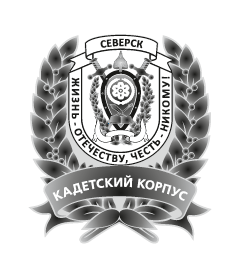 РАБОЧАЯ ПРОГРАММА ПЕДАГОГАШкарабейниковой Ирины Анатольевны, учителя русского языка и литературыпервой квалификационной категорииФ.И.О., категорияпо русскому языку, 11 класс(3ч. в неделю, 102 часа в год)предмет, класс и т.п.Рассмотрено на заседании педагогического советапротокол № 1от «31» августа 2021 г.2021-2022 учебный годПояснительная запискаНастоящая рабочая программа по литературе для 8 класса (базовый уровень) разработана на основе следующих документов:Федерального государственного образовательного стандарта основного общего образования, утвержденного приказом Минобрнауки  России от 17.12.2010 № 1897 (в ред. Приказов Минобрнауки России от 29.12.2014 № 1644, от 31.12.2015 № 1577);Программы общеобразовательных учреждений, допущенной Министерством образования и науки Российской Федерации по литературе для 5-11 классов (авторы: В.Я.Коровина, В.П. Журавлёв, В.И. Коровин, И.С. Збарский, В.П. Полухина);Учебного плана ОГБОУ КШИ «Северский кадетский корпус» на 2021-2022 учебный год;•	Учебника для общеобразовательных учреждений (Литература. 8 класс. Учеб. для общеобразоват. учреждений. В 2 ч./ авторы В.Я.
Коровина, В.П. Журавлёв, В.И. Коровин; под ред. В.Я. Коровиной. - М.: Просвещение, 2021 г.)Уровень изучения учебного материала базовый.Изучение литературы на ступени основного общего образования направлено на достижение следующих целей:воспитание духовно развитой личности, формирование гуманистического мировоззрения, гражданского сознания, чувства патриотизма, любви и уважения к литературе и ценностям отечественной культуры;развитие эмоционального восприятия художественного текста, образного и аналитического мышления, творческого воображения, читательской культуры и понимания авторской позиции; формирование начальных представлений о специфике литературы в ряду других искусств, потребности в самостоятельном чтении художественных произведений; развитие устной и письменной речи учащихся;освоение текстов художественных произведений в единстве формы и содержания, основных историко-литературных сведений и теоретико-литературных понятий;овладение умениями чтения и анализа художественных произведений с привлечением базовых литературоведческих понятий и необходимых сведений по истории литературы; выявления в произведениях конкретно-исторического и общечеловеческого содержания; грамотного использования русского литературного языка при создании собственных устных и письменных высказываний.Курс литературы опирается на следующие виды деятельности по освоению содержания художественных произведений и теоретико-литературных понятий: осознанное, творческое чтение художественных произведений разных жанров;выразительное чтение художественного текста; различные виды пересказа (подробный, краткий, выборочный, с элементами комментария,с творческим заданием); ответы на вопросы, раскрывающие знание и понимание текста произведения; заучивание наизусть стихотворных и прозаических текстов;анализ и интерпретацию произведения;составление планов и написание отзывов о произведениях; написание сочинений по литературным произведениям и на основе жизненных впечатлений; целенаправленный поиск информации на основе знания ее источников и умения работать с ними;индивидуальную и коллективную проектную деятельность.Результаты изучения курса «Литература»I.	Личностные результаты:•	личностное самоопределение - совершенствование духовно-нравственных качеств личности;•	толерантность как осознание, уважительное и доброжелательное отношение к другому человеку, его мнению, мировоззрению, культуре, языку, вере, гражданской позиции, к истории, религии, традициям;•	использование для решения познавательных и коммуникативных задач различных источников информации (словари, энциклопедии, Интернет-ресурсы).II.	Метапредметные результаты:1.	Регулятивные УУД:•	умение самостоятельно ставить новые учебные цели и задачи;•	умение самостоятельно анализировать условия достижения цели на основе учета выделенных учителем ориентиров действия в новом учебном материале;•	умение планировать пути достижения цели;•	умение при планировании достижения цели самостоятельно учитывать условия и средства их достижения;•	умение устанавливать целевые приоритеты;•	умение сознательно регулировать эмоциональное состояние;2.	Коммуникативные УУД:•	умение работать как индивидуально, так и в группе;•	умение организовать сотрудничество с учителем и сверстниками;•	умение вести диалог на основе равноправных отношений и взаимного уважения и принятия;•	умение устанавливать и сравнивать разные точки зрения, прежде чем принимать решения и делать выбор;•	умение осуществлять коммуникативную рефлексию как осознание оснований собственных действий и действий партнера;•	умение следовать морально-этическим и психологическим принципам общения и сотрудничества.3.	Познавательные УУД:•	умение обобщать понятия, осуществлять сравнение;•	умение строить классификацию на основе дихотомического деления (на основе отрицания);•	умение делать умозаключение (индуктивное и по аналогии) и выводы на основе аргументации;•	умение строить логическое рассуждение, включающее установление причинно-следственных связей;•	умение самостоятельно осуществлять проектную и исследовательскую деятельность: видеть проблему, аргументировать ее актуальность; выдвигать гипотезы о связях и закономерностях событий; организовывать исследование с целью проверки гипотез; структурировать текст; делать выводы;•	умение осуществлять расширенный поиск информации с использованием ресурсов библиотек и Интернета;•	умение создавать и преобразовывать модели и схемы для решения учебных задач;•	владение основами просмотрового, ознакомительного, изучающего, поискового чтения.III.	Предметные результаты:1.	В познавательной сфере:•	понимание ключевых проблем изученных произведений;•	понимание связи литературных произведений с эпохой их написания, выявление заложенных в них вневременных, непреходящих нравственных ценностей и их современного звучания;•	умение анализировать литературное произведение: определять его принадлежность к одному из литературных родов и жанров; понимать и формулировать тему, идею, пафос литературного произведения, характеризовать его героев, сопоставлять героев одного или нескольких произведений;•	определение в произведении элементов сюжета, композиции, изобразительно-выразительных средств языка, понимание их роли в раскрытии идейно-художественного содержания произведения (элементы филологического анализа);•	владение элементарной литературоведческой терминологией при анализе литературного произведения.2.	В ценностно-ориентационной сфере:•	приобщение к духовно-нравственным ценностям мировой литературы и культуры;•	формулирование собственного отношения к произведениям мировой литературы, их оценка;•	собственная интерпретация изученных литературных произведений;•	понимание авторской позиции и своего отношения к ней.3.	В коммуникативной сфере:•	восприятие на слух литературных произведений разных жанров, осмысленное чтение и адекватное восприятие текста;•	умение пересказывать прозаические произведения или их отрывки с использованием цитат из текста; отвечать на вопросы по прослушанному или прочитанному тексту; создавать устные монологические высказывания разного типа; уметь вести диалог на литературоведческую тему;•	написание сочинений на темы, связанные с тематикой, проблематикой изученных произведений, классные и домашние творческие работы, рефераты на литературные и общекультурные темы.4.	В эстетической сфере:•	понимание образной природы литературы как явления словесного искусства; эстетическое восприятие произведения литературы; формирование эстетического вкуса;Основные виды деятельности по освоению литературных произведенийОсознанное, творческое чтение художественных произведений разных жанров.Выразительное чтение.Различные виды пересказа (подробный, краткий, выборочный, с элементами комментария, с творческим заданием).Заучивание наизусть стихотворных текстов.Ответы на вопросы, раскрывающие знание и понимание текста произведения.Анализ и интерпретация произведений.Составление планов и написание отзывов о произведенияхНаписание изложений с элементами сочинения.Написание сочинений по литературным произведениям и на основе жизненных впечатленийЦеленаправленный поиск  информации на основе знания ее источников и умения работать с ними.Учебно-методическое и ресурсное обеспечение программыИнтернет-ресурсыМетодико-литературный Интернет-сервер (www.mlis.fobr.ru).Методическая лаборатория русского языка и литературы Московского института открытого образования (www.ruslit.metodist.ru).Федеральный портал «Российское образование» (www.edu.ru).Сайт Издательского дома «1 сентября»: www.1september.ruОбразовательный портал «Учеба»: www.ucheba.comРусский филологический портал: www.philology.ruСайт российского общества преподавателей русского языка и литературы: www.ropryal.ruhttp://school-collection.edu.ru/http://lit.lib.ru/http://ru.wikipedia.org/wikihttp://festival.1september.ru/http://www.zavuch.infohttp://www.intergu.ruhttp://www.openclass.ruhttp://edu.1september.ruhttp://www.uroki.net/docrus.htmhttp://www.rusedu.ru/	http://www.openclass.ru/node/24859Критерии оценивания         Оценка знаний по литературе и навыков письменной речи производится также на основании сочинений и других письменных проверочных работ (ответ на вопрос, реферат и др.). Являясь составной частью системы работы по литературе, они проводятся в определенной последовательности и составляют важное средство развития речи.         В течение учебного года рекомендуется проводить в связи с уроками литературы следующее количество сочинений, целесообразно распределенных учителем по четвертям (полугодиям):Объем сочинений должен быть примерно таким:V класс      — 1-1-5 тетрадные страницы VI класс     — 1,5-2VII класс   — 2-2,5VIIIкласс  — 2,5-3IХ класс     — 3-4X класс       — 4-5XI класс      — 5-7Уменьшение объема сочинения против примерных норм не влияет на отметку за содержание, если оно отвечает требованиям, предъявляемым для соответствующей оценки, также как превышение объема не ведет к повышению отметки.Любое сочинение проверяется не позднее недельного срока в V—VIII и 10 дней в IX—XI классах и оценивается двумя отметками: первая ставится за содержание и речь, вторая — за грамотность.В V—XI классах оценка за содержание и речь относится к литературе, вторая — к русскому языку.Оценка устных ответовПри оценке устных ответов учитель руководствуется следующими основными критериями в пределах программы данного класса:-   Знание текста и понимание идейно-художественного содержания изученного произведения.-   Умение объяснять взаимосвязь событий, характер и поступки героев.-  Понимание роли художественных средств в раскрытии идейно-эстетического содержания изученного произведения.-  Знание теоретико-литературных понятий и умение пользоваться этими знаниями при анализе произведений, изучаемыхв классе и прочитанных самостоятельно.-  Умение анализировать художественное произведение в соответствии с ведущими идеями эпохи и общественной борьбой.-   Умение владеть монологической литературной речью; логичность и последовательность ответа; беглость, правильность выразительность чтения с учетом темпа чтения по классам:V класс— 100—11О слов в минуту,VIкласс—110—120 слов в минуту,VII класс— 120—130 слов в минуту, считая это средней скоростью в последующих классах.В соответствиисэтим:Отметкой «5»оценивается ответ, обнаруживающий прочные знания и глубокое понимание текста изучаемого произведения; умение объяснять взаимосвязь событий, характер и поступки героев и роль художественных средств в раскрытии идейно—эстетического содержания произведения;умение пользоваться теоретико-литературными знаниями и навыками разбора при анализе художественного произведения, привлекать текст для аргументации своих выводов, раскрывать связь произведения с эпохой (9—11 кл.); свободное владение монологической литературной речью.Отметкой «4»оценивается ответ, который показывает прочное знание и достаточно глубокое понимание текста изучаемого произведения; умение объяснять взаимосвязь событий, характеры и поступки героев и роль основных художественных средств в раскрытии идейно—эстетического содержания произведения; умение пользоваться основными теоретико-литературными знаниями и навыками при анализе прочитанных произведений; умение привлекать текст произведения для обоснования своих выводов; хорошее владение монологической литературной речью. Однако допускается 1-2 неточностиОтметкой «3»оценивается ответ, свидетельствующий в основном о знании и понимании текста изучаемого произведения; умении объяснять взаимосвязь основных событий, характеры и поступки героев и роль важнейших художественных средств в раскрытии идейно—художественного содержания произведения; знании основных вопросов теории, но недостаточном умении пользоваться этими знаниями при анализе произведений; ограниченных навыках разбора и недостаточном умении привлекать текст произведений для подтверждения своих выводов. Допускается несколько ошибок в содержании ответа, недостаточно свободное владение монологической речью, ряд недостатков в композиции и языке ответа, несоответствие уровня чтения нормам, установленным для данного классаОтметкой «2»оценивается ответ, обнаруживающий незнание существенных вопросов содержания произведения; неумение объяснить поведение и характеры основных героев и роль важнейших художественных средств в раскрытии идейно—эстетического содержания произведения; незнание элементарных теоретико-литературных понятий; слабое владение монологической литературной речью и техникой чтения, бедность выразительных средств языка.Оценка сочиненияУказанный объем сочинений является примерным потому, что объем ученического текста зависит от стиля и жанра сочинения, характера темы и замысла, темпа письма учащихся.их общего развития и почерка.Сочинение оценивается двумя отметками: первая ставится за содержание и речевое оформление (соблюдение языковых норм и правил выбора стилистических средств), вторая - за соблюдение орфографических и пунктуационных норм. Первая оценка (за содержание и речь) считается оценкой по литературе.Содержание сочинения оценивается по следующим критериям:- соответствие работы ученика теме и основной мысли;- полнота раскрытия темы;- правильность фактического материала;- последовательность изложения.При оценке речевого оформления сочинений учитывается: разнообразие словаря и грамматического строя речи; стилевое единство и выразительность речи; число языковых ошибок и стилистических недочетов.Орфографическая и пунктуационная грамотность оценивается по числу допущенных учеником ошибок (Нормы оценки знаний, умений и навыков учащихся по русскому языку). Содержание и речевое оформление оценивается по следующим критериям:Отметка "5" ставится, если: 1) содержание работы полностью соответствует теме; 2) фактические ошибки отсутствуют; 3) содержание излагается последовательно; 4) работа отличается богатством словаря, разнообразием используемых синтаксических конструкций, точностью словоупотребления; 5) достигнуто стилевое единство и выразительность текста.В работе допускается 1 недочет в содержании, 1—2 речевых недочета. 1 грамматическая ошибка.Отметка "4" ставится, если: 1) содержание работы в основном соответствует теме (имеются незначительные отклонения от темы); 2) содержание в основном достоверно, но имеются единичные фактические неточности; 3) имеются незначительные нарушения последовательности в изложении мыслей; 4) лексический и грамматический строй речи достаточно разнообразен; 5) стиль работы отличается единством и достаточной выразительностью.В работе допускается не более 2 недочетов и содержании, не более 3—4 речевых недочетов, 2 грамматических ошибок.Отметка "3" ставится, если: 1) в работе допущены существенные отклонения от темы; 2) работа достоверна в главном, но в ней имеются отдельные фактические неточности; 3) допущены отдельные нарушения последовательности изложения; 4) беден словарь и однообразны употребляемые синтаксические конструкции, встречается неправильное словоупотребление; 5) стиль работы не отличается единством, речь недостаточно выразительна.В работе допускается не более 4 недочетов в содержании, 5 речевых недочетов, 4 грамматических ошибок.Отметка "2" ставится, если: 1) работа не соответствует теме; 2) допущено много фактических неточностей; 3) нарушена последовательность изложения мыслей во всех частях работы, отсутствует связь между ними, работа не соответствует плану; 4) крайне беден словарь, работа написана короткими однотипными предложениями со слабо выраженной связью между ними.часты случаи неправильного словоупотребления. нарушено стилевое единство текста.В работе допущено 6 недочетов в содержании, до 7 речевых недочетов и до 7 грамматических ошибок.Примечание: 1. При оценке сочинения необходимо учитывать самостоятельность, оригинальность замысла ученического сочинения, уровень его композиционного и речевого оформления. Наличие оригинального замысла, его хорошая реализация позволяют повысить первую оценку за сочинение на один балл.2. Если объем сочинения в полтора-два раза больше указанного в настоящих нормах, то при оценке работы следует исходить из нормативов, увеличенных для отметки "4" на одну, а для отметки "3" на две единицы. Например, при оценке грамотности "4" ставится при 3 орфографических, 2 пунктуационных и 2 грамматических ошибках или при соотношениях: 2-3-2. 2-2-3; "3" ставится при соотношениях: 6-4-4. 4-6-4, 4-4-6. При выставлении отметки "5" превышение объема сочинения не принимается во внимание.3. Первая оценка (за содержание и речь) не может быть положительной, если не раскрыта тема высказывания, хотя по остальным показателям сочинение написано удовлетворительно.4.   На оценку сочинения распространяются положения об однотипных и негрубых ошибках, а также о сделанных учеником исправлениях (Нормы оценки знаний, умений и навыков учащихся по русскому языку).Порядок проверки письменных работ учителямиТетради учащихся, в которых выполняются обучающие классные и домашние работы, проверяются:по литературе:- в 5-8 классах – не реже 2 раз в месяцРаздел II. Учебно-тематический планРаздел III. Содержание тем учебного курсаВведение (1 час)Русская литература и история. Интерес русских писателей к историческому прошлому своего народа. Историзм творчества классиков русской литературы.В результате изучения раздела обучающийсяНаучится: осмыслять понятие «художественная литература».Получит возможность научиться:   определять характерные черты русской литературы, сформировать интерес к историческому прошлому,историческим судьбам всего человечества.УСТНОЕ НАРОДНОЕ ТВОРЧЕСТВО (2 часаВ мире русской народной песни  (лирические, исторические песни). Отражение жизни народа  в народной песне: «В темном лесе», «Уж ты ночка, ноченька темная…», «Вдоль по улице метелица метет…», «Пугачев в темнице», «Пугачев казнен».	Частушки как малый песенный жанр. Отражение различных сторон жизни народа в частушках. Разнообразие тематики частушек. Поэтика частушек.	Предания как исторический жанр русской народной прозы. «О Пугачеве», «О покорении Сибири Ермаком…». Особенности содержания и формы народных преданий. 	Теория литературы. Народная песня, частушка (развитие представлений).В результате изучения раздела обучающийсяНаучится: определять понятия «народная песня», историческая песня», особенности этого жанра, виды народных песен, их тематику, роль народной песни в русском фольклоре, «предание», его жанровые особенности.Получит возможность научиться: определять жанровые особенности исторических народных песен, роль в них художественных средств; объяснять особенности лирических песен, своеобразие жанра частушки, роль народных песен в художественной литературе, отличать лирическое и эпическое начало в песне, своеобразие поэтического языка, раскрывать особенности содержания и художественной формы предания, сопоставлять предания с народными сказками.ИЗ   ДРЕВНЕРУССКОЙ ЛИТЕРАТУРЫ (2 часа)	Из «Жития Александра Невского». Защита русский земель от нашествий и набегов врагов. Бранные подвиги Александра Невского и его духовный подвиг самопожертвования. 	«Шемякин суд». Изображение действительных и вымышленных событий – главное новшество литературы XVII века. Новые литературные герои – крестьянские и купеческие сыновья. Сатира на судебные порядки, комические ситуации с двумя плутами.	«Шемякин суд» - «кривосуд» (Шемяка «посулы любил, потому так он и судил»). Особенности поэтики бытовой сатирической повести.	Теория литературы. Летопись. Древнерусская повесть (развитие представлений). Житие как жанр литературы (начальные представления). Сатирическая повесть как жанр древнерусской литературы (начальные представления).В результате изучения раздела обучающийсяНаучится: определять понятия «летопись», «житие», «сатирическая повесть».Получит возможность научиться: объяснять смысл понятия «духовная литература», раскрывать идейно-худсжественное своеобразие произведения через образ главного героя, Александра Невского, соотносить события далекого прошлого с днем сегодняшним, сравнивать «Житие...» с былинами, фольклорной лирикой, обрядовой народной поэзией; находить приемы сатирического изображения, жанровые особенности сатирической повести.ИЗ ЛИТЕРАТУРЫ XVIII ВЕКА (3 часа)	Денис Иванович Фонвизин. Слово о писателе.	«Недоросль» (сцены). Сатирическая направленность комедии. Проблема воспитания истинного гражданина.	Теория литературы. Понятие о классицизме. Основные правила классицизма в драматическом произведении.В результате изучения раздела обучающийсяНаучится: определять понятия «классицизм»; автора, факты его жизни и творческой деятельности, его место в развитии драматургии, театра, сюжет комедии.Получит возможность научиться: объяснять основной конфликт, находить в пьесе черты классицизма, обосновывать основную идею комедии, анализировать текст, называть персонажей, выражающих авторскую оценку, объяснять, как каждый из них оказывается в поместье Простаковой; давать характеристику героям, определяя особенности речи «положительных» персонажей, оценивать новый просветительский взгляд писателя на человека, объяснять новаторство Д.И.Фонвизина-драматурга, выражающееся в многогранности характеров главных персонажей «Недоросля» - Простаковой и Митрофанушки, в отступлении от традиций классицизма, объяснять причину нравственного краха Простаковой, победу реализма в ее изображении, анализировать ключевые сцены комедии, отбирать литературный материал для раскрытия темы, структурировать его в соответствии с темой, идеей, умело цитировать, отражать в своем сочинении комедийное мастерство драматурга (ситуации пьесы, речь персонажей, их комичные «поединки», использование антитезы, словесной детали).ИЗ ЛИТЕРАТУРЫ XIX ВЕКА (34 часа)	Иван Андреевич Крылов. Поэт и мудрец. Язвительный сатирик и баснописец. Краткий рассказ о писателе.«Лягушки, просящие царя». Критика «общественного договора» Ж.-Ж. Руссо. Мораль басни.  «Обоз». Критика вмешательства императора Александра I в стратегию и тактику Кутузова в Отечественной войне 1812 года. Мораль басни. Осмеяние пороков: самонадеянности, безответственности, зазнайства.Теория литературы. Басня. Мораль. Аллегория (развитие представлений).Кондратий Федорович Рылеев. Автор дум и сатир. Краткий рассказ о писателе. Оценка дум современниками.«Смерть Ермака». Историческая тема думы. Ермак Тимофеевич – главный герой думы, один из предводителей казаков. Тема расширения русских земель. Текст думы К.Ф.Рылеева – основа песни о Ермаке.Теория литературы. Дума (начальное представление).Александр Сергеевич Пушкин. Краткий рассказ об отношении поэта к истории и исторической теме в литературе.«Туча». Разноплановость содержания стихотворения – зарисовка природы, отклик на десятилетие восстания декабристов.К*** («Я помню чудное мгновенье…»). Обогащение любовной лирики мотивами пробуждения души к творчеству.«19 октября». Мотивы дружбы, прочного союза и единения друзей. Дружба как нравственный жизненный стержень сообщества избранных. «История Пугачева» (отрывки). Заглавие Пушкина («История Пугачева») и поправка Николая I («История пугачевского бунта»), принятая Пушкиным как более точная. Смысловое различие. История пугачевского восстания в художественном произведении и историческом труде писателя и историка. Пугачев и народное восстание. Отношение народа, дворян и автора к предводителю восстания. Бунт «бессмысленный и беспощадный» (А.Пушкин).Роман «Капитанская дочка». Гринев – жизненный путь героя, формирование характера («Береги честь смолоду»). Маша Миронова – нравственная красота героини. Швабрин – антигерой. Значение образа Савельича в романе. Особенности композиции. Гуманизм и историзм Пушкина. Историческая правда и художественный вымысел в романе. Фольклорные мотивы в романе. Различие авторской позиции в «Капитанской дочке» и «Истории Пугачева».Теория литературы. Историзм художественной литературы (начальные представления). Роман (начальные представления). Реализм (начальные представления).«Пиковая дама». Место повести в контексте творчества Пушкина. Проблема «человек и судьба» в идейном содержании произведения. Соотношение случайного и закономерного. Смысл названия повести и эпиграфа к ней. Композиция повести: система предсказаний, намеков и символических соответствий. Функции эпиграфов. Система образов-персонажей, сочетание в них реального и символического планов, значение образа Петербурга. Идейно-композиционная функция фантастики. Мотив карт и карточной игры, символика чисел. Эпилог, его место в философской концепции повести.Михаил Юрьевич Лермонтов. Краткий рассказ о писателе, отношение к историческим темам и воплощение этих тем в его творчестве.«Мцыри». Поэма о вольнолюбивом юноше, вырванном из родной среды и воспитанном в чуждом ему обществе. Свободный, мятежный, сильный дух героя. Мцыри как романтический герой. Образ монастыря и образы природы, их роль в произведении. Романтически-условный историзм поэмы.Теория литературы. Поэма (развитие представлений). Романтический герой (начальные представления), романтическая поэма (начальные представления).Николай Васильевич Гоголь. Краткий рассказ о писателе, его отношении к истории, исторической теме в художественном произведении.«Ревизор». Комедия «со злостью и солью». История создания и история постановки комедии. Поворот русской драматургии к социальной теме. Отношение современной писателю критики, общественности к комедии «Ревизор». Разоблачение пороков чиновничества. Цель автора – высмеять «все дурное в России» (Н.меять «все дурное в России» (Н, ,ория литературы. вщина как общественное явление.ценыи к к/медии " к истории, исторической теме в художественном произведении.В.Гоголь). Новизна финала, немой сцены, своеобразие действия пьесы «от начала до конца вытекает из характеров» (В.И.Немирович-Данченко). Хлестаков и «миражная интрига» (Ю.Манн). Хлестаковщина как общественное явление.Теория литературы. Комедия (развитие представлений). Сатира и юмор (развитие представлений).«Шинель». Образ «маленького человека» в литературе. Потеря Акакием Акакиевичем Башмачкиным лица (одиночество, косноязычие). Шинель как последняя надежда согреться в холодном мире. Тщетность этой мечты. Петербург как символ вечного адского холода. Незлобивость мелкого чиновника, обладающего духовной силой и противостоящего бездушию общества. Роль фантастики в художественном произведении.Михаил Евграфович Салтыков-Щедрин. Краткий рассказ о писателе, редакторе, издателе.«История одного города» (отрывок). Художественно-политическая сатира на современные писателю порядки. Ирония писателя-гражданина, бичующего основанный на бесправии народа строй. Гротескные образы градоначальников. Пародия на официальные исторические сочинения.Теория литературы. Гипербола, гротеск (развитие представлений). Литературная пародия (начальные представления). Эзопов язык (развитие понятия).Николай Семенович Лесков. Краткий рассказ о писателе.«Старый гений». Сатира на чиновничество. Защита беззащитных. Нравственные проблемы рассказа. Деталь как средство создания образа в рассказе.Теория литературы. Рассказ (развитие представлений). Художественная деталь (развитие представлений).Лев Николаевич Толстой. Краткий рассказ о писателе. Идеал взаимной любви и согласия в обществе.«После бала». Идея разделенности двух Росссий. Противоречие между сословиями и внутри сословий. Контраст как средство раскрытия конфликта. Психологизм рассказа. Нравственность в основе поступков героя. Мечта о воссоединении дворянства и народа.Теория литературы. Художественная деталь. Антитеза (развитие представлений). Композиция (развитие представлений). Роль антитезы в композиции произведений.Антон Павлович Чехов. Краткий рассказ о писателе.«О любви» (из трилогии). История о любви и упущенном счастье.Теория литературы. Психологизм художественной литературы (развитие представлений).В результате изучения раздела обучающийсяНаучится: определять понятия «романтизм», «реализм»; факты жизни и творчества автора; осмыслять историю создания изучаемых произведений; творческую историю произведений; соотнесённость в произведении исторической правды и художественного вымысла; исторические события, отражённые в произведении; тему и идею произведения, черты романтизма или реализма как литературного направления; особенности жанра, идейно-художественное своеобразие произведения, нравственную проблематику произведения; смысл эпиграфов; особенности жизненной философии героя, духовный мир, мысли и чувства героя; способы и средства раскрытия образа главного героя; замысел автора.Получит возможность научиться: находить и объяснять приметы жанра произведения в его композиции, различать историческую правду и художественный вымысел, анализировать роль пословиц и поговорок, пейзажа, деталей в описании событий и в раскрытии характеров героев; объяснять связь описания картин природы с развитием сюжета; обдумывать тему, ставить перед собой вопросы, определяющие ход рассуждения; определять основную мысль сочинения в соответствии с заданной темой, составлять план сочинения и следовать логике данного плана при написании работы, фиксировать свои мысли, читательские переживания, обосновывать свою точку зрения, строить развернутое высказывание, соблюдая нормы литературного языка.ИЗ РУССКОЙ ЛИТЕРАТУРЫ XX ВЕКА (20 часов)Иван Алексеевич Бунин. Краткий рассказ о писателе.«Кавказ». Повествование о любви в различных ее состояниях и в различных жизненных ситуациях. Мастерство Бунина-рассказчика. Психологизм прозы писателя.Александр Иванович Куприн. Краткий рассказ о писателе.«Куст сирени». Утверждение согласия и взаимопонимания, любви и счастья в семье. Самоотверженность и находчивость главной героини.Теория литературы. Сюжет и фабула.Александр Александрович Блок. Краткий рассказ о поэте. «Россия». Историческая тема в стихотворении, его современное звучание и смысл.Сергей Александрович Есенин. Краткий рассказ о жизни и творчестве поэта.«Пугачев». Поэма на историческую тему. Характер Пугачева. Сопоставление образа предводителя восстания в разных произведениях: в фольклоре, в произведениях А.С.Пушкина, С.А.Есенина. Современность и историческое прошлое в драматической поэме Есенина.Теория литературы. Драматическая поэма (начальные представления).Иван Сергеевич Шмелев. Краткий рассказ о писателе. «Как я стал писателем». Рассказ о пути к творчеству. Сопоставление художественного произведения с документально-биографическими (мемуары, воспоминания, дневники).Михаил Андреевич Осоргин. Рассказ «Пенсне». Сочетание фантастики и реальности в рассказе. Мелочи быта и их психологическое содержание. Проект. Теория литературы. Литературный комментарий (развитие представлений). Фантастика и реальность (развитие представлений). Выразительное чтение фрагментов рассказа. Различные виды пересказов. Участие в коллективном диалоге. Писатели улыбаютсяЖурнал «Сатирикон». Тэффи, О.Дымов, А.Аверченко. «Всеобщая история, обработанная «Сатириконом» (отрывки). Сатирическое изображение исторических событий. Приемы и способы создания сатирического повествования. Ироническое повествование о прошлом, характеризующее отношение к современности.М.Зощенко.  «История болезни»; Тэффи.  «Жизнь и воротник». Для самостоятельного чтения.Михаил Андреевич Осоргин. Краткий рассказ о писателе.«Пенсне». Сочетание фантастики и реальности в рассказе. Мелочи быта и их психологическое содержание. Для самостоятельного чтения.Александр Трифонович Твардовский. Краткий рассказ о писателе.«Василий Теркин». Жизнь народа на крутых переломах и поворотах истории в произведениях поэта. Поэтическая энциклопедия Великой Отечественной войны. Тема служения Родине.Новаторский характер Василия Теркина – сочетание черт крестьянина и убеждений гражданина, защитника родной страны. Картины жизни воюющего народа. Реалистическая правда о войне в поэме. Юмор. Язык поэмы. Связь фольклора и литературы. Композиция поэмы. Восприятие поэмы читателями-фронтовиками. Оценка поэмы в литературной критике.Теория литературы. Фольклор и литература (развитие понятия). Авторские отступления как элемент композиции (начальные представления).Стихи и песни о Великой Отечественной войне 1941-1945 годовТрадиции в изображении боевых подвигов народа и военных будней. Героизм воинов, защищающих свою родину (Е.Винокуров. «Москвичи»; М.Исаковский. «Катюша», «Враги сожгли родную хату»; Б.Окуджава. «Песенка о пехоте», «Здесь птицы не поют…»; А.Фатьянов. «Соловьи»; Л.Ошанин. «Дороги»; В.Высоцкий. «Песня о Земле» и др.). Лирические и героические песни в годы Великой Отечественной войны. Их призывно-воодушевляющий характер. Выражение в лирической песне сокровенных чувств и переживаний каждого солдата.Виктор Петрович Астафьев. Краткий рассказ о писателе.«Фотография, на которой меня нет». Автобиографический характер рассказа. Отражение военного времени. Мечты и реальность военного детства. Дружеская атмосфера, объединяющая жителей деревни.Теория литературы. Герой-повествователь (развитие представлений).Русские поэты о Родине, родной природеИ.Анненский. «Снег»; Д.Мережковский. «Родное», «Не надо звуков»; Н.Заболоцкий. «Вечер на Оке», «Уступи мне, скворец, уголок…»; Н.Рубцов. «По вечерам», «Встреча», «Привет, Россия…».Поэты Русского зарубежья об оставленной ими Родине.  Н.Оцуп. «Мне трудно без России…» (отрывок); З.Гиппиус. «Знайте!», «так и есть»; Дон Аминадо. «Бабье лето»; И.Бунин. «У птицы есть гнездо…». Общее и индивидуальное в произведениях русских поэтов.В результате изучения раздела обучающийсяНаучится: выявлять основные тенденции развития русской литературы 20 века; автора, факты его жизни и творческой деятельности; содержание, сюжет, смысл конфликта произведения, его художественную идею, историю создания произведения, героев. Основные тенденции развития русской литературы периода Великой Отечественной войны и послевоенных лет; жанрово-стилевые и сюжетно-композиционные особенности произведения; авторский замысел.Получит возможность научиться: определять тему произведения, оценивать особенности авторского стиля; объяснять роль пейзажа в произведении, его связь с настроением героев; сопоставлять произведения, раскрывающие одну проблему; давать сравнительную характеристику героев, собственную оценку изображенного, оценивать позицию автора; находить изобразительно-выразительные средства, используемые автором для описания портретов действующих лиц и окружающей их природы, объяснять роль эпитетов, сравнений, олицетворений, метафор, повторов в тексте; определять жанр произведения, сопоставлять художественное произведение с мемуарами и дневниками, определять реальное и фантастическое в произведении; объяснять тематику стихотворений, их музыкальность, простоту сюжета, объяснять жанр лирической песни, сопоставлять фронтовые песни с песнями народными, стихотворения о войне, написанные в военные годы и в мирное время; написать отзыв на прочитанную книгу, обосновать свой выбор.ИЗ ЗАРУБЕЖНОЙ ЛИТЕРАТУРЫ (5 часов)Уильям Шекспир. Краткий рассказ о писателе.«Ромео и Джульетта». Семейная вражда и любовь героев. Ромео и Джульетта – символ любви и жертвенности. «Вечные проблемы» в творчестве Шекспира.Теория литературы. Конфликт как основа сюжета драматического произведения.Сонеты – «Кто хвалится родством своим со знатью…», «Увы, мой стих не блещет новизной…».В строгой форме сонетов – живая мысль, подлинные горячие чувства. Воспевание поэтом любви и дружбы. Сюжеты Шекспира – «богатейшая сокровищница лирической поэзии» (В.Г.Белинский).Теория литературы. Сонет как форма лирической поэзии.Жан Батист Мольер. Слово о Мольере.«Мещанин во дворянстве» (обзор с чтением отдельных сцен).  XVII век – эпоха расцвета классицизма в искусстве Франции.  Мольер – великий комедиограф эпохи классицизма. «Мещанин во дворянстве» - сатира на дворянство и невежественных буржуа. Особенности классицизма в комедии. Комедийное мастерство Мольера. Народные истоки смеха Мольера. Общечеловеческий смысл комедии.Теория литературы. Классицизм. Сатира (развитие понятий).Вальтер Скотт. Краткий рассказ о писателе.«Айвенго». Исторический роман. Средневековая Англия в романе. Главные герои и события. История, изображенная «домашним образом»: мысли и чувства героев, переданные сквозь призму домашнего быта, обстановки, семейных устоев и отношений.В результате изучения раздела обучающийсяНаучится: осмыслять факты биографии и творческой деятельности автора в контексте с исторической эпохой; проблематику, идейно-художественное содержание изученных произведений; обстановку, в которой разыгрывается действие произведения; особенности драматического произведения эпохи классицизма, основной конфликт (столкновение разумного и неразумного начал, правила трех единств); смысл сюжетной линии в композиции произведения, способы раскрытия автором цинизма и самовлюбленности аристократов.Получит возможность научиться: объяснять особенности жанра, основной конфликт, роль монологов-исповеданий, метафоричность речи героев, определять эпизоды, наиболее значимые для понимания идеи произведения; делать выводы об утверждении бесценности и вечностилюбви; определять темы прочитанных сонетов, роль метафор и сравнений в художественном тексте, определять стихотворный размер; понимать иносказательность языка сонетов, богатство выражения человеческих чувств, композиционное решение темы (мысль - развитие -отрицание или сомнение - вывод); определять приемы создания комических ситуаций, их роль в произведении; объяснять конфликт произведения; составлять характеристику персонажей, определять идейно-художественное родство сатиры Мольера и Фонвизина; обдумывать тему, ставить перед собой вопросы, определяющие ход рассуждения, определять основную мысль сочинения в соответствии с заданной темой, составлять план сочинения и следовать логике данного плана при написании работы, фиксировать свои мысли, читательские переживания, обосновывать свою точку зрения, строить развернутое высказывание, соблюдая нормы литературного языка; делать выбор правильного ответа в тестовых заданиях.Формы и сроки контроляТематическое планирование по  литературе для 8 класса  (68 часов)авторская программаучебники и учебныепособияметодическиематериалыдидактические материалынаглядныепособияматериалы дляконтроляМедиа-ресурсыавтор –  В.Я. КоровинаЛитература. 8 класс. Учеб.для общеобразоват.учреждений с прил. на электронном носителе. В 2 ч. Ч.1. /В.Я. Коровина. – 19-е изд. – М.: Просвещение, 2021. – 319 с.Золотарева И. В., Аникина С. М.Поурочные разработки по литературе, 7 класс.  2-е издание исправленное и дополненное.- М.: «ВАКО», 2005. - 368 с. Дидактические материалы по литературе к учебнику В.Я. Коровиной и др. «Литература. 8 класс. В двух чстях» М.А. МаркитановКомплект портретов  «Писатели Iпол.XIX века», «Писатели II пол. XIX века».Тестовые задания по литературе к учебнику В.Я. Коровиной и др. «Литература. 8 класс. Е.Л. ЛяшенкоМультимедийная энциклопедия «Русская литература 5-11 класс»автор –  В.Я. КоровинаМедиа-книга «Мой урок». Диагностика литературного образования читателя- школьника в основной и базовой (профильной) школе/ Под ред. В.Г. Маранцманаавтор –  В.Я. Коровинаиллюстрации к произведениямМедиа-книга «Весь курс школьной программы в схемах и таблицах. Гуманитарные науки»автор –  В.Я. Коровинапланы разборовВиртуальная школа Кирилла и Мефодия. Репетитор по литературеСодержаниеКол-во часовРазвитие речиВнеклассное чтениеВнеклассное чтениеКонтр.раб.СочиненияСочиненияСодержаниеКол-во часовРазвитие речиВнеклассное чтениеВнеклассное чтениеКонтр.раб.КлассныеДомашниеВведение2Устное народное творчество2Из древнерусской литературы2Из литературы 18 века311Из литературы 19 века3452211Из литературы 20 века20111Из зарубежной литературы522ИТОГО:68741122Виды контроля                                    Четверть                                    Четверть                                    Четверть                                    ЧетвертьВиды контроляIIIIIIIYГодКонтрольная работа11Классное сочинение112Домашнее сочинение112ПроектВнеклассное чтение11114Другое№п/пТема урокаЭлементы содержанияизучаемого материала в соответствии с ФГОС ООВиды деятельностиПланируемые результатыКол-во часовТип урокаДатаДата    Д/з№п/пТема урокаЭлементы содержанияизучаемого материала в соответствии с ФГОС ООВиды деятельностиПланируемые результатыКол-во часовТип урокаПоплануФакт    Д/з1Вводный урок.Местохудожественнойлитературы вобщественной жизнии культуре РоссииНациональные     ценности  и  традиции, формирующие проблематику и образный мир русской  литературы, ее  гуманизм, гражданский и патриотический пафос. Русская литература  и  история.  Интерес    русских писателей к историческому прошлому своего народа.  Значение   художественного произведения в культурном наследии страныОсознанное чтение статьи, отклик на прочитанное, выражение личного читательского отношения к прочитаному. Составление плана Знать тематику и проблематику художественного произведения1Урок-дискуссияОтветить на вопросы: какую роль играет в вашей жизни книга? Зачем человеку в трудную минуту хочется обратиться к книге? 2Стартовый контроль1Устное народное творчество 4 часа.Устное народное творчество 4 часа.Устное народное творчество 4 часа.Устное народное творчество 4 часа.Устное народное творчество 4 часа.Устное народное творчество 4 часа.Устное народное творчество 4 часа.Устное народное творчество 4 часа.Устное народное творчество 4 часа.Устное народное творчество 4 часа.3Русскиенародные песни.Частушки Отражение  в русском     фольклоре     народных     традиций, представлений   о добре   и   зле.  Народное представление  о героическом. Жанры фольклора. Народные песни. В мире русской народной   песни   (лирические, исторические песни). Отражение жизни народа в народной песне. Исторические песни как жанр устной народной      поэзии.      Выражение      в      них патриотических           стремлений    народа.Художественное своеобразие песен. «Пугачев в темнице», «Пугачев казнен».«В  темном лесе»,  «Уж ты ночка, ноченька темная...», «Вдоль по улице метелица метет...», Лирические песни как жанр народной поэзии.Выражение в них «горя или радости сердца». Песенный   стих,   параллелизмы,   особенности лексики, повторы.Частушки     как     малый     песенный     жанр. Отражение различных сторон жизни народа в частушках. Разнообразие тематики частушек. Поэтика частушекОбъяснение специфики происхождения, форм бытования, жанрового своеобразия двух основных ветвей словесного искусства — фольклорной и литературной. Чтение и составление тезисов статьи учебника. Восприятие народных песен, частушек и их выразительное чтение (исполнение). Прослушивание и рецензирование актёрского исполнения песен. Составление лексических и историко-культурных комментариев. Устные ответы на вопросы (с использованием цитирования). Участие в коллективном диалоге. Работа со словарём литературоведческих терминов. Поиск примеров, иллюстрирующих понятия народная песня, частушка. Обсуждение иллюстраций учебника.Личностные: воспитание уважения к русскому фольклору и истории, развитие эстетического сознания через освоение художественного наследия русского народа.Метапредметные: развитие умений планировать пути достижения целей, работать индивидуально и в группе, осознанно использовать речевые средства в соответствии с задачей коммуникации, создавать и применять таблицы и схемы для решения учебных задач.Предметные: понимание фольклора как особого способа познания русской истории; воспитание квалифицированного читателя, способного участвовать в обсуждении прочитанного, оформлять своё мнение в устных и письменных высказываниях, сопоставлять фольклор с произведениями других искусств.1Урок-изуче-ниенового материалаЗавершить анализ песни, выучить любую песню наизусть. Подготовить сообщение о русских исторических песнях4   Предания как исторический жанр русской народной прозы.«0 Пугачеве», «0покорении СибириЕрмаком»Предания   как   исторический   жанр   русской народной прозы. «О Пугачеве», «0 покорении Сибири Ермаком...». Особенности      их содержания и формыВосприятие преданий из учебника и практикума «Читаем, думаем, спорим...», их выразительное чтение и обсуждение. Рецензирование актёрского исполнения преданий (см. задания фо-нохрестоматии). Устные ответы на вопросы (с использованием цитирования). Участие в коллективном диалоге. Работа со словарём литературоведческих терминов. Обсуждение картины В. Сурикова «Покорение Сибири Ермаком».Личностные: воспитание уважения к русскому фольклору и истории, развитие эстетического сознания через освоение художественного наследия русского народа.Метапредметные: умение организовывать учебное сотрудничество с учителем и сверстниками; работать в группе; определять способы действий в рамках предложенных условий; формулировать и аргументировать своё мнение. Предметные: воспитание читателя, способного осуществлять смысловой и эстетический анализ текста; осознание художественной картины жизни, отражённой в преданиях; умение сопоставлять их с произведениями других искусств.1Урок -Изуче-ниеновогоматериалаВыучить по выбору историческую песню, подготовить сообщение о жизни А.НевскогоИЗ   ДРЕВНЕРУССКОЙ ЛИТЕРАТУРЫ 2 часаИЗ   ДРЕВНЕРУССКОЙ ЛИТЕРАТУРЫ 2 часаИЗ   ДРЕВНЕРУССКОЙ ЛИТЕРАТУРЫ 2 часаИЗ   ДРЕВНЕРУССКОЙ ЛИТЕРАТУРЫ 2 часаИЗ   ДРЕВНЕРУССКОЙ ЛИТЕРАТУРЫ 2 часаИЗ   ДРЕВНЕРУССКОЙ ЛИТЕРАТУРЫ 2 часаИЗ   ДРЕВНЕРУССКОЙ ЛИТЕРАТУРЫ 2 часаИЗ   ДРЕВНЕРУССКОЙ ЛИТЕРАТУРЫ 2 часаИЗ   ДРЕВНЕРУССКОЙ ЛИТЕРАТУРЫ 2 часаИЗ   ДРЕВНЕРУССКОЙ ЛИТЕРАТУРЫ 2 часа5Житийная литературакак особый жанр.Житие князяАлександра НевскогоИстоки и начало древнерусской литературы, ее религиозно-духовные    корни.    Многообразие жанров древнерусской литературы (летопись, слово,    житие,    поучение). Особенности древнерусской литературы и жанра жития Утверждение  в   литературе Древней    Руси высоких    нравственных идеалов: любви  к ближнему, милосердия, жертвенности. Защита русских земель от нашествий и набегов врагов. Религиозный         характер         древнерусскойлитературы. Жанр жития Отражение в житии представления     о     нравственном     эталоне. Иерархия ценностей православного человека в «Житии».    Способы   создания   характера   в «Житии».      История      написания      «Жития Александра Невского». Защита русских земельот   нашествий   и   набегов   врагов.   Бранныеподвиги Александра Невского и его духовныйподвиг самопожертвованияЧтение и обсуждение статьи учебника. Письменный ответ на вопрос. Восприятие и выразительное чтение по ролям фрагментов «Жития...». Устное рецензирование выразительного чтения одноклассников, исполнения актёров (см. задания фонохрестоматии). Составление лексических и историко-культурных комментариев. Устный или письменный ответ на вопрос. Участие в коллективном диалоге. Соотнесение содержания жития с требованиями житийного канона. Работа со словарём литературоведческих терминов. Поиск примеров, иллюстрирующих понятие воинская повесть. Обсуждение картины П. Корина «Александр Невский».Личностные: воспитание уважения к русской истории и культурному наследию Древней Руси, патриотизма и уважения к Родине. Метапредметные: умение определять способы действий в рамках предложенных условий; работать индивидуально ив группе; использовать речевые средства в соответствии с задачей коммуникации, выбирать основания для сопоставления и делать выводы.Предметные: умение осознавать художественную картину прошлого, отражённую в литературе; воспринимать, анализировать и интерпретировать прочитанное, участвовать в его обсуждении; создавать развёрнутые высказывания; сопоставлять литературу с произведениями других искусств.1Урок-исследова-ниеПодготовить сообщение о житейной литературе. Ответить на основе материала учебника на вопросы1-5 .6«Суд Шемякин» -сатирическое произведение XVIIвека«Шемякин         суд»         как         сатирическоепроизведение        17       века.        Изображение действительных  и  вымышленных  событий  -главное новшество литературы 17 века. Новые литературные герои - крестьяне и купеческие сыновья.   Сатира  на  тему  суда,   комические ситуации    с    двумя    плутами    Особенности поэтики     бытовой     сатирической     повести. Сатирическая повесть как жанр древнерусской литературы (начальное представление)Чтение и составление тезисов статьи учебника. Восприятие и выразительное чтение сатирической повести (в том числе по ролям). Устное рецензирование выразительного чтения одноклассников, исполнения актёров (см. задания фонохрестоматии). Составление лексических и историко-культурных комментариев. Обсуждение древнерусских иллюстраций. Характеристика героя сатирической повести. Устный или письменный ответ на вопрос. Участие в коллективном диалоге. Работа со словарём литературоведческих терминов. Поиск примеров, иллюстрирующих понятие сатирическая повесть.Личностные: воспитание уважения к русской истории и культурному наследию России; развитие морального сознания и нравственных чувств личности.Метапредметные: умение работать в группе; создавать и применять таблицы и схемы для решения учебных задач; выбирать основания для сопоставления и делать выводы; развитие умений смыслового чтения и ИКТ-компетенции.Предметные: осознание художественной картины жизни, отражённой в сатирической повести, развитие умения участвовать в обсуждении прочитанного, отстаивать своё мнение и создавать развёрнутые устные и письменные высказывания.1Урок-изучение новогоматериалаПодготовить выразительное чтение повести, подготовить развёрнутый ответИз русской литературы XYIII векаИз русской литературы XYIII векаИз русской литературы XYIII векаИз русской литературы XYIII векаИз русской литературы XYIII векаИз русской литературы XYIII векаИз русской литературы XYIII векаИз русской литературы XYIII векаИз русской литературы XYIII векаИз русской литературы XYIII века7Классицизм в русскойлитературеД. И. Фонвизин«Недоросль» Социальная и нравственная проблематика комедии.Краткий рассказ о писателе. Сатирическая направленность комедии. Проблема воспитания истинного гражданина. Говорящие фамилии и имена.Чтение статьи учебника «Денис Иванович Фонвизин» и составление её тезисов. Устный рассказ о писателе. Подбор и обобщение дополнительного материала о биографии и творчестве Д. И. Фонвизина. Восприятие и выразительное чтение комедии (по ролям). Составление лексических и историко-культурных комментариев. Устный или письменный ответ на вопрос. Участие в коллективном диалоге.Личностные: формирование гражданской позиции, ответственного отношения к учению, уважительного отношения к труду; развитие морального сознания и формирование нравственных чувств.Метапредметные: развитие умения определять способы действий в рамках предложенных условий, организовывать учебное сотрудничество с учителем и сверстниками, работать в группе.Предметные: понимание литературы как особого способа познания жизни; воспитание читателя, способного участвовать в обсуждении прочитанного, аргументировать своё мнение и оформлять его. словесно в развёрнутых устных и письменных высказываниях.1Урок-изучение новогоматериалаПеречитать комедиювыразительное чтение понравившегося эпизода.   8Д.И. Фонвизин. "Недоросль": Речевые характеристики персонажей как средство создания комической ситуацииПонятие о классицизме. Основные правила классицизма в драматическом произведении. Речевые характеристики главных героев как средство создания комического.Чтение статьи учебника «Фонвизин и классицизм» и выявление в комедии канонов классицизма, национальной самобытности русского классицизма. Выявление в комедии характерных для произведений русской литературы XVIII века тем, образов и приёмов изображения человека. Анализ различных форм выражения авторской позиции. Работа со словарём литературоведческих терминов. Поиск примеров, иллюстрирующих понятие классицизм.Личностные:   формирование  гражданской  позиции,   воспитание  чувства ответственности и долга перед Родиной; формирование коммуникативной компетентности в общении и сотрудничестве со сверстниками. Метапредметные: развитие навыков смыслового чтения и ИКТ-компетенции, умения выбирать наиболее эффективные способы решения учебных и позна-вательных задач, создавать для этого таблицы и схемы; определять способы действий в рамках предложенных условий.Предметные: осознание коммуникативно-эстетических возможностей языка русской литературы; овладение процедурами смыслового и эстетического анализа текста; формирование умений осознавать художественную картину жизни, отражённую в литературном произведении.1Урок-лек-ция с элементами бесе-дыУчить определение классицизма.9Р.р N 1 Подготовка к домашнему сочинению Д.И. ФОНВИЗИН. «НЕДОРОСЛЬ». ПОДГОТОВКА К ПИСЬМЕННОМУ ОТВЕТУ НА ОДИН ИЗ ПРОБЛЕМНЫХ ВОПРОСОВ Повторение основных литературоведче
ских понятий, связанных с анализом комедии классицизма. Составление
плана и письменный ответ на один из проблемных вопросов:Какие черты поэтики классицизма проявились в комедии «Недоросль»?Против чего направлена сатира автора комедии «Недоросль»?Как характеризует героев комедии «Недоросль» их речь (на примере одногоиз героев)?Почему в комедии «Недоросль» так актуальна тема воспитания?Участие в коллективном диалоге. Редактирование черновых вариантов планов письменных ответов на вопросы.Личностные: формирование ответственного отношения к учению; развитие эстетического сознания через освоение художественного наследия русской литературы.Метапредметные: умение планировать пути достижения целей, выбирать наиболее эффективные способы решения учебных задач, осуществлять контроль своей деятельности, строить логическое рассуждение и делать выводы. Предметные: овладение процедурами смыслового и эстетического анализа текста на основе знаний по теории литературы; развитие умения аргумен-тировать своё мнение и оформлять его в письменных высказываниях на литературную тему аналитического и интерпретирующего характера.1Урок-развития речиДомашнее сочинениеИз русской литературы XIX векаИз русской литературы XIX векаИз русской литературы XIX векаИз русской литературы XIX векаИз русской литературы XIX векаИз русской литературы XIX векаИз русской литературы XIX векаИз русской литературы XIX векаИз русской литературы XIX векаИз русской литературы XIX века10И.А. Крылов. Обоз – басня о войне 1812 годаКраткий рассказ о писателе : поэт и мудрец ; язвительный сатирик и баснописец. Многогранность его личности: талант журналиста, музыканта, писателя, философа. Историческая основа басни «Обоз». Критика вмешательства императора Александра I в стратегию и тактику Кутузова в Отечественной войне 1812 года. Мораль басни. Осмеяние пороков: самонадеянности, безответственности, зазнайства. Развитие представлений о басне, её морали, аллегории. Басня в актёрском исполнении.Устный рассказ о писателе и истории создания басни. Восприятие и выразительное чтение басни (в том числе наизусть). Устное рецензирование выразительного чтения одноклассников, исполнения актёров (см. задания фонохрестоматии). Составление лексических и историко-культурных комментариев. Выявление характерных для басен тем, образов и приёмов изображения человека. Устный ответ на вопрос (с использованием цитирования). Характеристика сюжета басни, её тематики, проблематики, идейно-эмоционального содержания. Выявление в басне признаков эпического произведения.Личностные: воспитание гражданственности, патриотизма, уважения к историческому прошлому России; развитие морального сознания и формирование нравственных чувств.Метапредметные: развитие умения выбирать эффективные способы решения учебных и познавательных задач, создавать для этого таблицы и схемы, организовывать учебное сотрудничество с учителем и сверстниками, работать в группе; развитие умений смыслового чтения и ИКТ-компетенции. Предметные: понимание литературы как особого способа познания жизни; осознание коммуникативно-эстетических возможностей русского языка; овладение процедурами смыслового и эстетического анализа текста; развитие умения планировать своё досуговое чтение.Урок-Изуче-ние новогоматериа-лаВыучить наизусть одну из басен. Ответьте на вопрос: «Каков смысл иносказаний в этих баснях11К. Ф. Рылеев. "Смерть Ермака" как романтическое произведениеКраткий рассказ о поэте. Автор дум и сатир. Оценка дум современниками. Понятие о думе. Историческая тема думы «Смерть Ермака». Ермак Тимофеевич — главный герой думы, один из предводителей казаков. Тема расширения русских земель. Текст думы Рылеева — основа народной песни о Ермаке. Дума «Смерть Ермака» в актёрском исполнении.Составление тезисов статьи учебника и статьи практикума «Читаем, думаем, спорим...». Устный рассказ о писателе и истории создания произведения. Восприятие и выразительное чтение думы (в том числе наизусть). Устное рецензирование выразительного чтения одноклассников, исполнения актёров (см. задания фонохрестоматии). Составление лексических и историко-культурных комментариев. Устный или письменный ответ на вопрос. Участие в коллективном диалоге. Анализ различных форм выражения авторской позиции. Работа со словарём литературоведческих терминов. Поиск примеров, иллюстрирующих понятие дума. Обсуждение иллюстраций учебника.Личностные: воспитание уважения к Отечеству и его истории; развитие исторического и эстетического сознания через освоение художественного наследия русской литературы.Метапредметные: развитие умения работать в группе, находить общее решение на основе согласования позиций; овладение устной и письменной речью для выражения своих чувств и мыслей; развитие умений смыслового чтения и ИКТ-компетенции.Предметные: овладение процедурами смыслового и эстетического анализа текста на основе знаний по теории литературы; формирование умений осознавать художественную картину жизни, отражённую в литературном произведении, участвовать в его обсуждении; сопоставлять литературу с произведениями других искусств.1Урок-Изуче-ние новогоматериа-лаСоставить вопросы по материалам учебника с. 74-75, выразительное чтение баллады. Подготовить связный рассказ о Ермаке, используя тексты «Песни о Ермаке» и думы «Смерть Ермака»12Вн. чт. N 1А.С. Пушкин. "История Пугачева" [отрывки]Краткий рассказ об отношении поэта к истории и исторической теме в литературе. Историческая тема в творчестве Пушкина (на основе ранее изученного). Заглавие Пушкина («История Пугачёва») и поправка Николая I («История Пугачёвского бунта»), принятая Пушкиным как более точная. Их смысловое различие. История Пугачёвского восстания в художественном произведении и историческом труде писателя и историка. Отношение народа, дворян и автора к предводителю восстания. Бунт «бессмысленный и беспощадный» (А.С. Пушкин).Составление тезисов статьи учебника и статьи из практикума «Читаем, думаем, спорим...». Устный рассказ о Пушкине-историке (на основе ранее изученного). Подбор и обобщение дополнительного материала о биографии и творчестве Пушкина. Восприятие и выразительное чтение фрагментов «Истории Пугачёва». Устный или письменный ответ на вопрос. Участие в коллективном диалоге. Сопоставление заглавий к историческому труду о Пугачёве Пушкина и царя Николая I. Обсуждение материалов «Об исторических воззрениях А. С. Пушкина» (см. практикум «Читаем, думаем, спорим...»).Личностные: воспитание уважения к Отечеству и его истории; развитиеисторического и эстетического сознания через освоение художественногонаследия русской литературы.Метапредметные:     развитие    навыков    смыслового    чтения     и     ИКТ-компетенции, умения работать в группе и определять способы действий врамках предложенных условий.Предметные: воспитание читателя, способного участвовать в обсуждениипрочитанного, аргументировать своё мнение и оформлять его словесно вразвёрнутых устных и письменных высказываниях, планировать своё до-суговое чтение.1Урок-лекцияИндивид.сообщения., презентации13А.С. Пушкин. "Капитанская дочка": как реалистический исторический романИстория создания романа. Его сюжет и герои. Начальные представления об историзме художественной литературы, о романе, о реализме. Фрагменты романа в актёрском исполнении.Устный рассказ об истории создания романа. Восприятие и выразительное чтение фрагментов романа (в том числе по ролям). Устное рецензирование выразительного чтения одноклассников, исполнения актёров (см. задания фонохрестоматии). Составление лексических и историко-культурных комментариев. Различные виды пересказов. Устный или письменный ответ на вопрос. Участие в коллективном диалоге. Характеристика сюжета романа, его тематики, проблематики, идейно-эмоционального содержания. Толкование эпиграфов к главам романа. Работа со словарём литературоведческих терминов. Поиск примеров, иллюстрирующих понятия историзм, реализм, роман.Личностные: воспитание уважения к Отечеству, его прошлому, чувства ответственности и долга перед Родиной; формирование осознанного, уважительного и доброжелательного отношения к другому человеку, его мнению, мировоззрению, культуре.Метапредметные: развитие умения выбирать эффективные способы решения учебных и познавательных задач, создавать для этого таблицы и схемы, работать в группе.Предметные: осознание коммуникативно-эстетических возможностей русского языка; развитие умения участвовать в обсуждении прочитанного, аргументировать своё мнение и оформлять его словесно в развёрнутых устных и письменных высказываниях.1Урок-ана-лизхудожественного текстаСоставить план к теме «Образ Пугачёва в повести А.С.Пушкина «Капитанская дочка».И историческом труде.1-2 гл. пересказ14А.С. Пушкин. "Капитанская дочка": образ главного герояПётр Гринёв — жизненный путь героя, формирование характера («Береги честь смолоду»).Составление лексических и историко-культурных комментариев. Различные виды пересказов. Устный или письменный ответ на вопрос (с использованием цитирования). Участие в коллективном диалоге. Устная и письменная характеристика героя и средств создания его образа. Выявление в романе характерных для русской литературы первой половины XIX века тем, образов и приёмов изображения человека.Личностные: воспитание чувства ответственности и долга перед Родиной, уважения к культуре других народов; развитие морального сознания и нравственных чувств, компетентности в решении моральных проблем; формирование осознанного отношения к собственным поступкам. Метапредметные: развитие навыков смыслового чтения и ИКТ-компетенции, умения работать в группе и определять способы действий в рамках предложенных условий.Предметные: развитие умения участвовать в обсуждении прочитанного, аргументировать своё мнение; овладение процедурами смыслового и эстетического анализа текста и создания высказываний аналитического и интерпретирующего характера.1Урок-анализхудожественн ого текста3-4гл. пересказ15А.С. Пушкин. "Капитанская дочка": система образов романаСистема образов романа. Швабрин — антигерой. Значение образа Савельича. Композиционный смысл сопоставления Петра Гринёва со Швабриным и Савельичем.Различные виды пересказов. Характеристика отдельного персонажа и средств создания его образа. Сопоставительная характеристика героев. Устный или письменный ответ на вопрос (с использованием цитирования). Участие в коллективном диалоге.Личностные: развитие морального сознания и формирование нравственных чувств, компетентности в решении моральных проблем, ответственного отношения к собственным поступкам.Метапредметные: развитие умения выбирать эффективные способы решения учебных и познавательных задач, создавать для этого таблицы и схемы, работать в группе.Предметные: развитие умения участвовать в обсуждении прочитанного, аргументировать своё мнение, сопоставлять героев и события, делать выводы и обобщения.1Урок-анализхудожественн ого текстатетради, 5-8 главы пересказ16А.С. Пушкин. "Капитанская дочка": нравственный идеал Пушкина в  образе МашиМироновой. Женские образы в романеМаша    Миронова     -     нравственный    идеалА.С.Пушкина.    Семья    капитана    Миронова. Образ Маши Мироновой в свете  авторского идеала. Нравственная красота героиниУстное рецензирование исполнения актёрами фрагментов романа (см. задания фонохрестоматии). Различные виды пересказов. Устный или письменный ответ на вопрос (с использованием цитирования). Участие в коллективном диалоге. Составление плана сравнительной характеристики героинь романа. Устная характеристика героинь романа и средств создания их образов.Личностные: развитие морального сознания и формирование нравственных чувств, компетентности в решении моральных проблем; осознание значения семьи в жизни человека и общества.Метапредметные: умение организовывать учебное сотрудничество и совместную деятельность с учителем и сверстниками; работать индивидуально и в группе; осознанно использовать речевые средства в соответствии с учебной задачей.Предметные: воспитание читателя, способного участвовать в обсуждении прочитанного, сопоставлять героев и события, аргументировать своё мнение и оформлять его словесно в развёрнутых устных и письменных высказываниях.1Урок-ана-лизхудожественного текстаОбраз Маши в тетр.17Образ Пугачева вповести «Капитанскаядочка». Отношениеавтора и рассказчикак народной войнеТема   «русского   бунта»   и   образ   Пугачёва.Отношение автора и рассказчика к народной войне. Своеобразие личности Пугачёва. Пугачёв какисторическое   лицо   и   как   художественный образ. Тема милости и справедливостиУстный или письменный ответ на вопрос (с использованием цитирования). Участие в коллективном диалоге. Составление плана характеристики литературного героя. Анализ различных форм выражения авторской позиции.Личностные: воспитание уважение к Отечеству, его истории; развитие морального сознания и формирование нравственных качеств личности. Метапредметные: умение создавать обобщения, самостоятельно выбирать основания и критерии для сопоставления; устанавливать причинно-следственные связи, строить логическое рассуждение и делать выводы; работать индивидуально и в группе; овладение устной и письменной речью для выражения своих чувств и мыслей.Предметные: формирование умений воспринимать, анализировать, критически оценивать и интерпретировать прочитанное; осознавать художественную картину жизни, отражённую в литературном произведении.1Урок-ана-лизхудожественного текстаПрочитать главы 8-12, найти в произведении все главы, в которых появляется Пугачёв, сравните образ героя в каждом из них.?, вопр. В тет.18А.С. Пушкин. "Капитанская дочка": особенности содержания и структуры романаИсторическая правда и художественный вымысел в романе. Особенности композиции романа. Фольклорные мотивы в романе. Различие авторской позиции в «Капитанской дочке» и в «Истории Пугачёва». Форма семейных записок как выражение частного взгляда на отечественную историю.Устный или письменный ответ на вопрос (с использованием цитирования). Соотнесение содержания романа с романтическими и реалистическими принципами изображения жизни и человека. Выявление черт фольклорной традиции в романе, определение в нём художественной функции фольклорных мотивов, образов, поэтических средств. Обсуждение иллюстраций к роману и фрагментов его киноверсий.Личностные: воспитание уважения к истории Отечества, чувства долга перед Родиной, доброжелательного отношения к другому человеку; усвоение исторически сложившихся гуманистических, демократических и традиционных ценностей российского общества.Метапредметные: развитие умения выбирать основания и критерии для сопоставления, устанавливать причинно-следственные связи, делать выводы, работать индивидуально и в группе; развитие ИКТ-компетенции. Предметные: воспитание читателя, способного сопоставлять героев и события, аргументировать своё мнение, создавать развёрнутые устные и письменные высказывания, сопоставлять литературу с произведениями других искусств.Урок-анализхудожественн ого текстаДайте связный ответ на вопрос: «Каким я представляю себе Пугачёва после прочтения повести?»   Прочитать повесть до конца19-20Р.р. N 2-3Классное сочинение поповести «Капитанскаядочка»Подготовка к письменному ответу на один из проблемных вопросов.Сочинение.Составление плана письменного ответа на проблемный вопрос. Редактирование черновых вариантов собственных письменных работ.Личностные: развитие эстетического сознания через освоение творческой деятельности эстетического характера.Метапредметные: умение соотносить свои действия с планируемыми результатами, осуществлять контроль своей деятельности в процессе достижения результата, определять и корректировать способы действий в рамках предложенных условий.Предметные: развитие умения создавать развёрнутые устные и письменные высказывания аналитического и интерпретирующего характера; самостоятельно планировать досуговое чтение.2Урок-разви-тие речиИндивид.сообщения, стр.91-96, пересказ21А. С. Пушкин.Краткий рассказ описателе. Тема «дружества святого».«19октября»Человек  и природа в стихотворении А.С.Пушкина «Туча».Мотивы дружбы, прочного союза и единения друзей. Дружба как нравственный жизненный стержень  сообщества избранных.  «Туча»: разноплановость в содержании стихотворения — зарисовка природы, отклик на десятилетие восстания декабристов.Устные сообщения о поэте и истории создания стихотворений. Подбор и обобщение дополнительного материала о биографии и творчестве Пушкина. Восприятие и выразительное чтение стихотворений (в том числе наизусть). Составление лексических и историко-культурных комментариев. Выявление характерных для стихотворений Пушкина тем, образов и приёмов изображения человека. Устный или письменный ответ на вопрос. Участие в коллективном диалоге.Личностные: формирование осознанного, уважительного и доброжелательного отношения к другому человеку, его мнению, готовности и способности вести диалог с другими людьми.Метапредметные: развитие умения выбирать основания и критерии для сопоставления и делать выводы; навыки работать индивидуально и в группе; развитие ИКТ-компетенции.Предметные: овладение процедурами смыслового и эстетического анализа художественного текста; развитие умений создавать развёрнутые устные и письменные высказывания.1Урок-анализстихотворного текстаНаизусть22Любовная лирика   А.С.Пушкина.    «Память    сердца» в стихотворении   «К   ***»   («Я   помню  чудное мгновенье...»). «К***» («Я помню чудное мгновенье...»): обогащение любовной лирики мотивами пробуждения души к творчеству. Эволюция тем любви и творчества в ранней и поздней лирике поэта.Восприятие и выразительное чтение стихотворений (в том числе наизусть). Устное рецензирование выразительного чтения одноклассников, исполнения актёров (см. задания фонохре-стоматии). Составление лексических и историко-культурных комментариев. Устный или письменный ответ на вопрос (с использованием цитирования). Участие в коллективном диалоге. Игровые виды деятельности: конкурс на лучшее исполнение стихотворения или романса, ответы на вопросы викторины (см. практикум «Читаем, думаем, спорим...»).Личностные: формирование нравственных чувств и нравственного поведения, осознанного отношения к своим поступкам, готовности к саморазвитию и самообразованию на основе мотивации к обучению и познанию. Метапредметные: умение организовывать учебное сотрудничество и совместную деятельность с учителем и сверстниками, работать индивидуально и в группе, осознанно использовать речевые средства в соответствии с учебной задачей.Предметные: овладение процедурами смыслового и эстетического анализа художественного текста; развитие умения выбирать основания и критерии для сопоставления, делать выводы, планировать досуговое чтение.1Урок-анализстихотворного текстаНаизусть23М. Ю. Лермонтов. «Мцыри» как романтическая поэмаКраткий рассказ о поэте. Его отношение к историческим темам и воплощение этих тем в его творчестве (с обобщением изученного в 6—7 классах). Понятие о романтической поэме. Эпиграф и сюжет поэмы. Фрагменты поэмы в актёрском исполнении.Составление тезисов статьи учебника «Михаил Юрьевич Лермонтов». Устный рассказ о поэте и истории создания поэмы. Подбор и обобщение дополнительного материала о биографии и творчестве Лермонтова. Восприятие и выразительное чтение фрагментов поэмы. Устное рецензирование выразительного чтения одноклассников, исполнения актёров (см. задания фонохрестоматии). Составление лексических и историко-культурных комментариев. Устный или письменный ответ на вопрос (с использованием цитирования). Участие в коллективном диалоге. Характеристика сюжета поэмы, её тематики, проблематики, идейно-эмоционального содержания. Соотнесение содержания поэмы с романтическими принципами изображения жизни и человека. Работа со словарём литературоведческих терминов. Поиск примеров, иллюстрирующих понятие романтическая поэма.Личностные: воспитание патриотизма, уважения к Отечеству, его истории; формирование основы для понимания особенностей разных культур и воспитания уважения к ним.Метапредметные: развитие навыков смыслового чтения и ИКТ-компетенции, умения выбирать основания для сопоставления и делать выводы; работать индивидуально и в группе; выбирать эффективные способы решения учебных и познавательных задач, создавать для этого таблицы и схемы.Предметные: овладение процедурами смыслового и эстетического анализа художественного текста; развитие способности понимать литературные художественные произведения, отражающие разные этнокультурные традиции.1Урок-анализлирическоготекстаИ.П.Сушилин. Русская литература 19-20 веков.24М. Ю. Лермонтов. «Мцыри» : образ романтического герояСудьба   свободолюбивой   личности   в   поэме. Трагическое     противостояние     человека     и обстоятельств. Романтический герой. Конфликт романтического героя с миром. Свободолюбие личности в поэмеУстный или письменный ответ на вопрос (с использованием цитирования). Участие в коллективном диалоге. Устная и письменная характеристика героя и средств создания его образа. Обсуждение иллюстраций к поэме (см. практикум «Читаем, думаем, спорим...»).Личностные: развитие эстетического сознания в процессе освоения художественного наследия русской литературы; осознание значения семьи в жизни человека и общества.Метапредметные: развитие навыков смыслового чтения и ИКТ-компетенции, умения выбирать основания для сопоставления и делать выводы, работать индивидуально и в группе, выбирать эффективные способы решения учебных и познавательных задач, создавать для этого таблицы и схемы. Предметные: овладение процедурами смыслового и эстетического анализа художественного текста; развитие умений сопоставлять героев и события, аргументировать своё мнение, создавать развёрнутые устные и письменные высказывания, сопоставлять литературу с произведениями других искусств.1Урок-ана-лизлирическоготекста25М. Ю. Лермонтов. «Мцыри» : особенности композиции  поэмыОсобенности композиции поэмы «Мцыри». Исповедь героя как композиционный центр поэмы. Образы монастыря и окружающей природы, смысл их противопоставления. Портрет и речь героя как средства выражения авторского отношения к нему.Выявление в поэме признаков лирики и эпоса. Устный или письменный ответ на вопрос (с использованием цитирования). Анализ различных форм выражения авторской позиции. Анализ портрета Мцыри, кавказского пейзажа и речевых особенностей героя. Выявление художественно значимых изобразительно-выразительных средств языка поэта (поэтический словарь, тропы, поэтический синтаксис, фоника и др.) и определение их художественной функции. Ответы на вопросы викторины (см. практикум «Читаем, думаем, спорим...»).Личностные: формирование ответственного отношения к учению, готовности к саморазвитию и самообразованию на основе мотивации к обучению и познанию; развитие морального сознания и компетентности в решении моральных проблем; формирование нравственных качеств личности. Метапредметные: развитие умения выбирать основания для сопоставления и делать выводы, работать индивидуально и в группе, создавать таблицы и схемы для решения учебных задач; развитие ИКТ-компетенции. Предметные: овладение процедурами смыслового и эстетического анализа литературного произведения; развитие умения участвовать в обсуждении прочитанного, воспринимать, анализировать, критически оценивать и интерпретировать художественный текст.1Урок-ана-лизлирического текстаС.Ломинадзе. Куда бежит Мцыриhttp://ruslit.ioso.ru/Д.Е.Максимов. Поэзия Лермонтова26Р.р.  N 4Подготовка к домашнему сочинению по поэме М. Ю. Лермонтов. «Мцыри»Подготовка к письменному ответу на один из проблемных вопросов.Чтение статьи учебника «Поэма
М Ю. Лермонтова „Мцыри" в оценке русской критики» и сопоставление
позиций критиков. Устный или письменный ответ на вопрос (с использо-
ванием цитирования). Участие в коллективном диалоге. Составление пла-
на ответа на проблемный вопрос. Написание сочинения на литературном
материале и с использованием собственного жизненного и читательского
опыта. Нахождение ошибок и редактирование черновых вариантов собственных письменных работ.Личностные: формирование ответственного отношения к учению, развитие эстетического сознания в процессе творческой деятельности.Метапредметные: умение осуществлять контроль своей деятельности в процессе достижения результата, определять и корректировать способы действий в рамках предложенных условий, делать выводы, создавать таблицы и схемы для решения учебных задач; развитие ИКТ-компетенции. Предметные: воспитание читателя, способного аргументировать своё мнение и создавать высказывания аналитического и интерпретирующегохарактераСочинение27Н. В. Гоголь. "Ревизор" как социально-историческая комедияКраткий рассказ о писателе, его отношении к истории, исторической теме в художественном произведении. Исторические произведения в творчестве Гоголя (с обобщением изученного и 5—7 классах). История создания и постановки комедии. Поворот русской драматургии к социальной теме. Отношение к комедии современной писателю критики, общественности. Развитие представлений о комедии. Фрагменты комедии в актёрском исполнении.Составление тезисов статей учебника. Устный рассказ о писателе и истории создания комедии. Подбор и обобщение дополнительного материала о биографии и творчестве писателя. Мосприятие и выразительное чтение фрагментов пьесы (по ролям). Устное рецензирование выразительного чтения одноклассников. Составление лексических и историко-культурных комментариев. Устный или письменный Ответ на вопрос (с использованием цитирования). Участие в коллективном диалоге. Работа со словарём литературоведческих терминов. Подбор примеров, иллюстрирующих понятие комедия.Личностные: воспитание уважения к Отечеству, его истории; развитие морального сознания и формирование нравственных чувств. Метапредметные: умение самостоятельно ставить для себя новые задачи и учёбе и познавательной деятельности, развивать мотивы и интересы своей познавательной деятельности, работать в группе, создавать таблицы и Схемы для решения учебных задач; развитие навыков смыслового чтения. Предметные: развитие умения участвовать в обсуждении прочитанного, аргументировать своё мнение, оформлять его словесно в устных и письменных высказываниях, делать выводы и обобщения.1Урок-лекцияПодготовить сообщения о жизни и творчестве Н.В.ГоголяСтр.245-250 пересказ28Н. В. Гоголь. "Ревизор" как сатира на чиновничью РоссиюРазоблачение пороков чиновничества. Цель автора — высмеять «всё дурное в России». Развитие представлений о сатире и юморе.Характеристика сюжета пьесы, её тематики, проблематики, идейно-эмоционального содержания. Соотнесение содержания пьесы с реалистическими принципами изображения жизни и человека. Устный или письменный ответ на вопрос (с использованием цитирования). Анализ различных форм выражения авторской позиции. Работа со словарём литературоведческих терминов. Поиск примеров, иллюстрирующих понятия сатира и юмор.Личностные: воспитание чувства ответственности и долга перед Родиной, развитие морального сознания и формирование нравственных качеств личности.Метапредметные: развитие умения работать в группе, создавать таблицы и схемы, осознанно выбирать наиболее эффективные способы для решения учебных задач; развитие ИКТ-компетенции.Предметные: овладение процедурами смыслового и эстетического анализа художественного текста; развитие умений участвовать в обсуждении прочитанного, создавать развёрнутые устные и письменные высказывания.1Урок – анна-лиз художественного произведенияПрочитать 1-е действие комедии и статью на с. 243-245. Как эта статья помогает понять события, происходящие в комедии?29Н. В. Гоголь. "Ревизор": образ ХлестаковаХлестаков и «миражная интрига» (Ю. Манн). Хлестаковщина как общественное явление. Фрагменты комедии в актёрском исполнении.Устное рецензирование выразительного чтения одноклассников, исполнения актёров (см. задания фонохрестома-тии). Устная характеристика Хлестакова и средств создания его образа. Объяснение жизненной основы и художественной условности, индивидуальной неповторимости и типической обобщённости художественного образа Хлестакова.Личностные: развитие морального сознания и компетентности в решении моральных проблем; формирование нравственных качеств личности и ответственного отношения к собственным поступкам.Метапредметные: развитие умения формулировать, аргументировать и отстаивать своё мнение, осознанно использовать речевые средства в соответствии с задачей коммуникации; владение устной и письменной речью, монологической контекстной речью.Предметные: понимание литературы как особого способа познания жизни; воспитание читателя со сформированным эстетическим вкусом, способного участвовать в обсуждении прочитанного, аргументировать своё мнение и создавать развёрнутые высказывания аналитического и интерпретирующего характера.1Урок – анна-лиз художественного произведе-нияСтр.342 №4В тетр. Отвеч. письменно30Н. В. Гоголь. "Ревизор": сюжет и композиция комедииОсобенности композиционной структуры комедии. Новизна финала, немой сцены. Своеобразие действия пьесы, которое «от начала до конца вытекает из характеров» (В.И. Немирович-Данченко).Чтение и обсуждение статьи учебника «О новизне "Ревизора"». Выделение этапов развития сюжета комедии. Составление сообщения о композиционных особенностях комедии. Анализ различных форм выражения авторской позиции. Сопоставление комедий «Ревизор» Гоголя и «Недоросль» Фонвизина. Выполнение заданий практикума «Читаем, думаем, спорим...». Обсуждение иллюстраций к пьесе.Личностные: формирование ответственного отношения к учению, готовности к саморазвитию и самообразованию на основе мотивации к обучению и познанию; развитие эстетического сознания в процессе творческой деятельности.Метапредметные: развитие ИКТ:компетенции и умения работать в группе, формулировать, аргументировать и отстаивать своё мнение; осознанно использовать речевые средства в соответствии с задачей коммуникации. Предметные: формирование умений воспринимать, анализировать, критически оценивать и интерпретировать прочитанное, осознавать художественную картину жизни, отражённую в литературном произведении, сопоставлять литературу с произведениями других искусств, планировать своё досуговое чтение.1Урок - анализ худо-жествнного произведенияПрочитать 5-е действие, подумать над вопросами, предложенными в учебнике. Подготовить на выбор устную характеристику городничего или Хлестакова31-32Р.р. N 5-6Классное сочинение покомедии Н. В. Гоголя «Ревизор»Подготовка к письменному ответу на один из проблемных вопросов.СочинениеУстный и письменный ответ на один из проблемных вопросов (по выбору учащихся). Составление плана ответа на проблемный вопрос. Написание сочинения на литературном материале и с использованием собственного жизненного и читательского опыта. Нахождение ошибок и редактирование черновых вариантов собственных письменных работ.Личностные: формирование ответственного отношения к учению, готовности и способности обучающихся к саморазвитию и самообразованию на основе мотивации к обучению и познанию. Метапредметные: умение осуществлять контроль своей деятельности в процессе достижения результата, определять способы действий в рамках предложенных условий, оценивать правильность выполнения учебной задачи, владеть основами самоконтроля, самооценки, принятия решений и осознанного выбора в учебной и познавательной деятельности.Предметные: воспитание читателя, способного аргументировать своё мнение и оформлять его в устных и письменных высказываниях, создавать развёрнутые высказывания аналитического и интерпретирующего характера, сопоставлять литературу с произведениями других искусств.2Урок-развитие речиПересказ, характеристика маленького человека33Н. В. Гоголь«Шинель»: своеобразие реализации темы "Маленького человека"Проблема личности    и    общества.    Тема    «маленького человека».      Мечта      и      действительность. Авторское  отношение  к  герою  и  событиям. Гуманистический смысл повести и авторская ирония.      Человек,      лицо      и      вещь      в художественном мире Гоголя. Образы Акакия Акакиевича и  «значительного лица». Значение фантастического финала повестиВосприятие и выразительное чтение помести. Составление лексических и историко-культурных комментариев. Умный или письменный ответ на вопрос (с использованием цитирования). Участие в коллективном диалоге. Выявление характерных для повести первой половины XIX века тем, образов и приёмов изображения человека. Устная характеристика героя и средств создания его образа.Личностные: формирование уважительного и доброжелательного отношения к другому человеку, его мнению, мировоззрению, культуре; развитие компетентности в решении моральных проблем и формирование нравственных качеств личности.Мотапредметные: умение организовывать учебное сотрудничество с учителем и сверстниками, работать в группе, устанавливать аналогии, выбирать основания и критерии для сопоставления и делать выводы. Предметные: понимание литературы как особого способа познания жизни; воспитание читателя, способного участвовать в обсуждении прочитанного, аргументировать своё мнение, создавать развёрнутые высказывания, планировать своё досуговое чтение.1Урок - аналзХудо-жественно-го текстаПересказ, Вопросы в тетр.34Н. В. Гоголь«Шинель» как "Петербургский текст"Мечта и реальность в повести «Шинель».
Петербург как символ вечного адского холода. Шинель как последняя надежда согреться в холодном мире. Тщетность этой мечты. Роль фантастики в художественном произведении.Выявление признаков реалистического и фантастического произведения. Работа со словарём литературоведческих терминов. Поиск примеров, иллюстрирующих понятия символ и фантастический реализм. Обсуждение иллюстраций и киноверсии повести.Личностные: формирование готовности обучающихся к саморазвитию и образованию на основе мотивации к обучению и познанию; развитие аскетического сознания через освоение художественного наследия русской литературы и творческой деятельности эстетического характера. Метапредметные: умение создавать обобщения, устанавливать аналогии, самостоятельно выбирать основания и критерии для сопоставления, строить лексическое рассуждение и делать выводы; развитие навыков смыслового чтения и ИКТ-компетенции.Предметные: осознание значимости чтения и изучения литературы для своего дальнейшего развития, коммуникативно-эстетических возможностей языка художественной литературы; формирование умений воспринимать, анализировать, критически оценивать и интерпретировать прочитанное; сопоставлять литературу с произведениями других искусств.1Урок - аналзхудо-жественного текстаПересказ, характеристика маленького человека35М. Е. Салтыков – Щедрин. "История одного города" [отрывок] : сюжет и героиКраткий рассказ о писателе, редакторе, издателе, государственном чиновнике. Художественно-политическая сатира на современные писателю порядки. Ирония писателя-гражданина, бичующего основанный на бесправии народа строй. Фрагменты романа в актёрском исполнении.Составление тезисов статьи учебника «Михаил Евграфович Салтыков-Щедрин». Сообщение о писателе. Восприятие и выразительное чтение фрагмента романа. Составление лексических и историко-культурных комментариев. Устное рецензирование выразительного чтения одноклассников, исполнения актёров (см. задания фонохре-стоматии). Устный или письменный ответ на вопрос (с использованием цитирования). Участие в коллективном диалоге. Характеристика тематики, проблематики, идейно-эмоционального содержания фрагмента романа.Личностные: воспитание чувства ответственности и долга перед Родиной; формирование ответственного отношения к учению, уважительного отношения к труду.Метапредметные: умение организовывать учебное сотрудничество с учителем и сверстниками, работать в группе, устанавливать аналогии, выбирать основания и критерии для сопоставления и делать выводы, составлять таблицы и схемы для решения учебных задач; развитие ИКТ-компетенции. Предметные: формирование потребности в систематическом чтении как средстве гармонизации отношений человека и общества; овладение процедурами смыслового и эстетического анализа текста; развитие умения участвовать в обсуждении прочитанного, планировать своё досуговое чтение.1Урок - аналзХудо-жественно-го текстаИндивидуальные сообщения, стр.3-14, пересказ36М. Е. Салтыков – Щедрин. "История одного города"[отрывок] :Средства создания комическогоГротескные образы градоначальников Средства создания комического в романе: ирония, сатира, гипербола, гротеск, эзопов язык. Понятие о пародии. Роман как пародия на официальные исторические сочинения.Устный или письменный ответ на вопрос (с использованием цитирования). Участие в коллективном диалоге Анализ различных форм выражения авторской позиции. Обсуждение статье «Уроки Щедрина» (см. практикум «Читаем, думаем, спорим...»). Викторина по творчеству писателя (см. практикум «Читаем, думаем, спорим...»).Личностные: воспитание уважения к Отечеству, его истории; формирование уважительного отношения к труду, уважительного и доброжелательного отношения к другому человеку, его мнению, мировоззрению, культуре. Метапредметные: развитие умения работать в группе, составлять таблиць и схемы для решения учебных задач, использовать речевые средства в со- I ответствии с задачей коммуникации; владение устной и письменной речью, развитие ИКТ-компетенции.Предметные: понимание литературы как особого способа познания жизни: воспитание читателя, способного аргументировать своё мнение; создавать развёрнутые высказывания аналитического и интерпретирующего характера, участвовать в   обсуждении прочитанного.1Урок - аналзХудо-жественно-го текста37Н. С. Лесков. Слово о писателе.Нравственныепроблемы рассказа«Старый гений»Николай Семёнович Лесков. Слово о писателе. Нравственные   проблемы   рассказа   «Старый гений».        Изображение       психологического состояния   человека.    Защита   обездоленных. Сатира на чиновничество. Развитие понятия о рассказе. Художественная деталь как средство создания художественного образаСоставление тезисов статьи учебника
Николай Семёнович Лесков». Устный рассказ о писателе. Восприятие и вы-разительное чтение рассказа. Устное рецензирование выразительного чтения одноклассников, исполнения актёров (см. задания фонохрестоматии). Составление лексических и историко-культурных комментариев. Устный или письменный ответ на вопрос (с использованием цитирования). Участие в коллективном диалоге. Анализ различных форм выражения авторской позиции.Личностные: формирование уважительного и доброжелательного отношения к другому человеку, его мнению; освоение норм социальной жизни; развитие морального сознания, нравственных чувств и нравственного поведения.Метапредметные: развитие умения работать в группе, находить основания для сопоставления и делать выводы, составлять таблицы и схемы для решения учебных и познавательных задач.Предметные: понимание литературы как особого способа познания жизни; воспитание читателя, способного аргументировать своё мнение, создавать устные и письменные высказывания, участвовать в обсуждении прочитанного.1Урок – ана-лизХудожественно-го текстаПересказ Слово о поэте.стр.1638Л. Н. Толстой.Личность и судьбаПисателя. «После бала»Краткий рассказ о писателе. Идеал взаимной любви и согласия в обществе. Идея разделённости двух России. Противоречия между сословиями и внутри сословий. Психологизм рассказа. Нравственность в основе поступков героя. Мечта о воссоединении дворянства и народа. Рассказ в актёрском исполнении.Составление тезисов статьи учебника «Лев Николаевич Толстой». Устный рассказ о писателе. Подбор и обобщение дополнительного материала о биографии и творчестве писателя. Восприятие и выразительное чтение рассказа. Устное рецензирование выразительного чтения одноклассников, исполнения актёров (см. задания фонохре-стоматии). Составление лексических и историко-культурных комментариев. Устный или письменный ответ на вопрос (с использованием цитирования). Участие в коллективном диалоге. Соотнесение содержания рассказа с реалистическими принципами изображения жизни и человека. Устная и письменная характеристика героев и средств создания их образов.Личностные: воспитание уважения к Отечеству, его прошлому и настоящему; формирование уважительного и доброжелательного отношения к другому человеку; формирование нравственных чувств и качеств личности. Метапредметные: развитие умения работать в группе, соотносить свои действия с планируемыми результатами, формулировать, аргументироватьсвоё мнение, создавать устные и письменные высказывания, участвовать в обсуждении прочитанного.Предметные: понимание литературы как особого способа познания жизни;1Урок-лекцияСтр.16-40 пересказ Написать небольшое сочинение-размышление «Что нового я открыл из жизни великого писателя?»39«После бала». Контраст как прием, раскрывающий идеюрассказа. Автор и рассказчик впроизведенииКонтраст как средство раскрытия конфликта в рассказе. Развитие представлений об антитезе. Роль антитезы в композиции произведения. Развитие представлений о композиции. Смысловая роль художественных деталей в рассказе.Характеристика сюжета, тематики, проблематики, идейно-эмоционального содержания рассказа. Устный или письменный ответ на вопрос (с использованием цитирования). Участие в коллективном диалоге. Работа со словарём литературоведческих терминов. Поиск примеров, иллюстрирующих понятия контраст, антитеза, композиция, художественная деталь. Обсуждение иллюстраций к рассказу.Личностные: формирование готовности обучающихся к саморазвитию и самообразованию; формирование нравственных качеств личности, осознанного и ответственного отношения к собственным поступкам. Метапредметные: развитие умения определять понятия, создавать обобщения, устанавливать аналогии и делать выводы, осуществлять учебное сотрудничество, работать индивидуально и в группе, составлять таблицы и схемы для решения учебных и познавательных задач. Предметные: осознание значимости изучения литературы как средства гармонизации отношений человека и общества и эстетических возможностей русского языка1Урок - анализХудожестве-нного текстаВопросник в тетр. перечитать рассказ «После бала», обратить внимание на выразительные средства, использованные автором40Пейзажная лирикапоэтов второйполовины XIX векаФ.И.Тютчев,   А.А.Фет.   Слово   опоэтах. Поэзия родной природы в творчестве Ф.И.Тютчева (стихотворение «Осенний вечер») и А.А.Фета («Последний ландыш»). Образная яркость    и    философская    глубина    лирики Тютчева.     Размышления     поэта     о     тайнах мироздания,    взаимоотношения    человека    и природы.     Тема    могущества     и     бессилия человека. «Культ мгновения» в лирике Фета. Радость слияния человеческой души с миром природыВосприятие и выразительное чтение стихотворений (в том числе наизусть). Устное рецензирование выразительного чтения одноклассников, исполнения актёров (см. задания фоно-хрестоматии). Устный или письменный ответ на вопрос (с использованием цитирования). Участие в коллективном диалоге. Выявление общности в восприятии природы русскими поэтами. Игровые виды деятельности: конкурс на лучшее исполнение стихотворения, литературная викторина.Личностные: воспитание уважения к Отечеству, его природе и культуре; развитие эстетического сознания через освоение художественного наследия русской поэзии.Метапредметные: развитие умения осуществлять учебное сотрудничество, работать индивидуально и в группе, создавать обобщения, устанавливать аналогии и делать выводы, использовать речевые средства в соответствии с задачей коммуникации.Предметные: воспитание читателя, способного создавать развёрнутые устные и письменные высказывания аналитического и интерпретирующего характера, участвовать в обсуждении прочитанного, сопоставлять литературу с произведениями других искусств.1 Урок-анализлирическоготекстаНаизусть по выбору.41А. П. Чехов. Слово описателе. Рассказ«О любви» какистория об упущенном счастьеАнтон   Павлович  Чехов.   Слово   о  писателе.Рассказ «О любви» как история об упущенномсчастье.     Поэтика     рассказа     «О     любви».Психологизм художественной литературыУстный рассказ о писателе. Подбор и обобщение дополнительного материала о его биографии и творчестве. Восприятие и выразительное чтение рассказа. Устное рецензирование выразительного чтения одноклассников, исполнения актёров (см. задания фо-нохрестоматии). Устный или письменный ответ на вопрос (с использованием цитирования). Участие в коллективном диалоге. Характеристика сюжета, тематики, проблематики, идейно-эмоционального содержания рассказа.Личностные: осознание значимости самостоятельного решения моральных и нравственных проблем, ответственного отношения к своим поступкам. Метапредметные: развитие умения работать в группе, определять понятия, выбирать основания для классификации, создавать обобщения и делать выводы, составлять таблицы и схемы для решения учебных задач, использовать речевые средства в соответствии с задачей коммуникации. Предметные: понимание литературы как особого способа познания жизни; развитие умения аргументировать своё мнение и создавать устные и письменные высказывания, участвовать в обсуждении прочитанного, сознательно планировать своё досуговое чтение.1Урок-анализхудожественногопроизведенияСтр.45-47 Подготовить небольшое устное сочинение «Что я помню из произведений Чехова?», пересказ известных рассказов42Вн. чт. N2А. П. Чехов. "Человек в футляре"Краткий рассказ о писателе. «Маленькая трилогия» как цикл рассказов о «футлярных» людях. Общность героев и повествователей в рассказах «маленькой трилогии». «Футлярное» существование человека и его осуждение писателем. Конфликт свободной и «футлярной» жизни, обыденного и идеального.Составление тезисов статьи учебника «Антон Павлович Чехов». Восприятие и выразительное чтение рассказа. Устный или письменный ответ на вопрос (с использованием цитирования). Участие в коллективном диалоге. Характеристика сюжета, тематики, проблематики, идейно-эмоционального содержания рассказа. Устная и письменная характеристика героев. Анализ различных форм выражения авторской позиции. Игровые виды деятельности: конкурс на лучший пересказ или рассказ о герое произведения, литературная викторина.Личностные: усвоение гуманистических, демократических и традиционных ценностей российского общества; осознание значимости самостоятельного решения моральных и нравственных проблем.Метапредметные: развитие умения создавать обобщения и делать выводы, работать индивидуально и в группе, формулировать, аргументировать и отстаивать своё мнение, составлять таблицы и схемы для решения учебных задач; совершенствование навыков смыслового чтения. Предметные: понимание эстетических возможностей языка русской классики; развитие умения осознавать художественную картину жизни, отражённую в литературном произведении, воспринимать, анализировать и интерпретировать прочитанное, участвовать в его обсуждении.1Урок - аналзХудо-жественно-го текста43Проектная работа по творчеству А.П. ЧеховИз русской литературы XX векаИз русской литературы XX векаИз русской литературы XX векаИз русской литературы XX векаИз русской литературы XX векаИз русской литературы XX векаИз русской литературы XX векаИз русской литературы XX векаИз русской литературы XX векаИз русской литературы XX века44И. А. Бунин. Слово о писателе.  Тема любвив рассказе «Кавказ».Художественные искания русских писателей XXвека Классические традиции и новые течения врусской литературе конца XIX - начала XXвека. Русская литература советского времени. Проблема  героя.  Тема  родины.   Исторически судьбы России.Иван  Алексеевич  Бунин.   Слово   о   писателе. Рассказ «Кавказ». Проблема счастья в рассказе. Художественное мастерство Бунина-прозаика.Устный рассказ о писателе. Восприятие  и выразительное чтение рассказа. Устное рецензирование выразительного чтения одноклассников, исполнения актёров (см. задания фонохрестоматии). Устный или письменный ответ на вопрос (с использованием цитирования). Участие в коллективном диалоге. Характеристика сюжета, тематики, проблематики, идейно-эмоционального содержания рассказа. Анализ различных форм выражения авторской позиции.Личностные: осознание значимости самостоятельного решения моральных  нравственных проблем, ответственного отношения к своим поступкам. Метапредметные: развитие умения работать в группе, делать выводы и обобщения, выбирать основания для классификации, составлять таблицы и схемы для решения учебных задач; совершенствование ИКТ-компетенции. Предметные: осознание значимости чтения и изучения литературы как средства познания мира и себя в этом мире; воспитание читателя, способного аргументировать своё мнение и создавать устные и письменные высказывания; участвовать в обсуждении прочитанного; сопоставлять литературу с произведениями других искусств.1Урок-ана-лизхудожественногопроизведе-нияСтр.59-60 Прочитать рассказ «Кавказ», определить его тему. Ответить на вопрос «Какие чувства вызвали у вас поступки героев45А. И. Куприн. «Куст сирени»: история счастливой любвиАлександр     Иванович    Куприн:     страницыбиографии. Рассказ «Куст сирени».Основная     сюжетная  линия  рассказа  и   егоподтекст.   Нравственные   проблемы   рассказа «Куст   сирени».   Представления   о   любви   и семейном счастье. Своеобразие главного героя. Гуманистический        пафос        произведения Куприна. Понятие о сюжете и фабулеСоставление тезисов статьи учебника «Александр Иванович Куприн». Устный рассказ о писателе. Восприятие и выразительное чтение рассказа. Устное рецензирование выразительного чтения одноклассников, исполнения актёров (см. задания фонохрестоматии). Устный или письменный ответ на вопрос (с использованием цитирования). Участие в коллективном диалоге. Характеристика сюжета, тематики, проблематики, идейно-эмоционального содержания рассказа. Анализ различных форм выражения авторской позиции. Обсуждение иллюстраций к рассказу. Работа со словарём литературоведческих терминов. Поиск примеров, иллюстрирующих понятия сюжет и фабула.Личностные: формирование нравственных качеств личности, осознанного и ответственного отношения к собственным поступкам; осознание значения семьи в жизни человека и общества; принятие ценности семейной жизни. Метапредметные: развитие умения работать в группе, составлять таблицы и схемы для решения учебных задач, определять понятия, делать выводы и обобщения, устанавливать аналогии; развитие ИКТ-компетенции. Предметные: воспитание читателя, способного участвовать в обсуждении прочитанного, аргументировать своё мнение и создавать устные и письменные высказывания; планировать своё досуговое чтение.1Урок - аналзХудо-жественно-го текстаСтр.61-64 пересказ Прочитать рассказ «Телеграмма» К.Г.Паустовского, сравнить его с ранее изученными произведениями на нравственную тему. Подготовить пересказ рассказа46Р.р.  N 7Урок – диспут "Поговорим о превратностях любви"Нравственный смысл историй о любви в рассказах русских писателей.Выразительное чтение стихов и прозы о любви. Инсценирование фрагментов рассказов. Участие в коллективном диалоге. Аргументирование своей позиции. Составление плана ответа на проблемный вопрос. Устный или письменный ответ на проблемный вопрос (с использованием цитирования).Личностные: формирование готовности обучающихся к саморазвитию с учётом устойчивых познавательных интересов; совершенствование нравственных качеств личности; развитие умения вести диалог с другими людьми и достигать в нём взаимопонимания.Метапредметные: развитие умения осознанно выбирать эффективные способы решения учебных задач, использовать речевые средства в соответствии с задачей коммуникации, формулировать, аргументировать и отстаивать своё мнение; совершенствование ИКТ-компетенции, Предметные: осознание значимости чтения и изучения литературы как средства познания мира и себя в этом мире; формирование умений воспринимать, анализировать, критически оценивать и интерпретировать прочитанное, создавать развёрнутые высказывания разных жанров.1Урок-ана-лизхудожественн огопроизведе-ния47А. А. Блок. "На поле Куликовом", "Россия": история и современностьКраткий рассказ о поэте. Историческая тема в стихотворном цикле, её современное звучание и смысл. Стихотворения в актёрском исполнении.Составление тезисов статьи учебни ка. Устный рассказ о поэте и истории создания стихотворений. Чтение и обсуждение глав из книги Д. С. Лихачёва о Куликовской битве и статьи «Россия Александра Блока» (см. практикум «Читаем, думаем, спорим...») Восприятие и выразительное чтение стихотворений (в том числе наизусть) Устное рецензирование выразительного чтения одноклассников, исполне ния актёров (см. задания фонохрестоматии). Устный или письменный otbgi на вопрос. Участие в коллективном диалоге. Определение общего и инди видуального, неповторимого в литературном образе Родины в творчестве поэта. Анализ различных форм выражения авторской позиции. Работа со словарём литературоведческих терминов. Поиск примеров, иллюстрирующих понятие лирический цикл.Личностные: воспитание уважения к Отечеству и его прошлому, чувства ответственности и долга перед Родиной; развитие эстетического сознания через освоение художественного наследия русской поэзии. Метапредметные: развитие навыков смыслового чтения и умения работать в группе, определять понятия, выбирать основания для классификации, делать выводы и обобщения, составлять таблицы для решения учебных задач Предметные: понимание литературы как особого способа познания жизни воспитание читателя, способного аргументировать своё мнение и оформ лять его словесно в устных и письменных высказываниях аналитической и интерпретирующего характера, участвовать в обсуждении прочитанного1Урок-ана-лизлирическоготекстаНаизусть Родина По материалам   учебника подготовить рассказ о прошлом нашей страны.   Подготовить выразительное чтение цикла48С. А. Есенин. Слово опоэте. «Пугачев» -поэма наисторическую темуСергей Александрович Есенин. Слово о поэте.«Пугачев»   -   поэма   на   историческую   тему. Характер Пугачева в поэме. Современность иисторическое прошлое в драматической поэме Есенина.    Драматическая    поэма    (начальное представление)Основные виды деятельности. Составление тезисов статьи учебника "Сергей Александрович Есенин». Устный рассказ о поэте и истории создания поэмы. Восприятие и выразительное чтение фрагментов поэмы. Устное рецензирование выразительного чтения одноклассников, исполнения актёров (см. задания фонохрестоматии). Устный или письменный ответ на вопрос. Участие в коллективном диалоге. Работа со словарём литературоведческих терминов. Поиск примеров, иллюстрирующих понятие драматическая поэма.Личностные: воспитание уважения к Отечеству и его прошлому; формирование нравственных чувств и нравственного поведения. Метапредметные: развитие умения планировать пути достижения целей, работать в группе, составлять таблицы и схемы для решения учебных задач, определять понятия, создавать обобщения, устанавливать аналогии, классифицировать; совершенствование ИКТ-компетенции. Предметные: воспитание читателя, способного осознавать художественную картину жизни, отражённую в литературном произведении, аргументировать своё мнение и создавать устные и письменные высказывания, участвовать в обсуждении прочитанного.1Урок-ана-лизхудожественногопроизведе-нияСтр.130 Подготовьте выразительное чтение отрывка из поэмы «Пугачёв», отразив пафос поэмы.49Урок-конференция. Образ Емельяна Пугачева в народных преданиях, в произведениях Пушкина и ЕсенинаСопоставление образа предводителя восстания в фольклоре, произведениях Пушкина и Есенина.Чтение и обсуждение статьи «Пушкин и Есенин о Пугачёве» и выполнение заданий практикума «Читаем, думаем, спорим...». Составление плана ответа на проблемный вопрос. Устный или письменный ответ на проблемный вопрос (с использованием цитирования).Личностные: воспитание уважения к Отечеству и его прошлому; форми-оование коммуникативной компетентности в общении и сотрудничестве со сверстниками и учителем. Метапредметные: развитие умения работать в группе, выбирать наиболее эффективные способы решения учебных и познавательных задач, составлять таблицы и схемы для их решения, делать выводы и обобщения. Предметные: понимание литературы как одной из основных национально-культурных ценностей; развитие умения аргументировать своё мнение, создавать устные и письменные высказывания, воспринимать, анализировать и интерпретировать прочитанное, участвовать в его обсуждении.1Урок-конференция.Пресказстр.13950И. С. Шмелев. Слово о писателе. «Как я стал писателем» -воспоминание о пути к творчествуИван Шмелев. Слово о писателе. Рассказ «Как я стал   писателем».   Воспоминания   о   пути   к творчеству.   Сопоставление   художественного произведения               с              документально-биографическими        текстами         (мемуары, воспоминания, дневники)Составление тезисов статьи учебника «Иван Сергеевич Шмелёв». Устный рассказ о писателе. Восприятие и выразительное чтение рассказа. Составление лексических и историко-культурных комментариев. Устное рецензирование выразительного чтения одноклассников, исполнения актёров (см. задания фонохрестоматии). Устный или письменный ответ на вопрос. Участие в коллективном диалоге. Анализ различных форм выражения авторской позиции.Личностные: воспитание уважения к Отечеству, чувства ответственности и долга перед Родиной; развитие эстетического сознания через освоение художественного наследия русской литературы.Метапредметные: развитие умения ставить и формулировать для себя новые задачи в учёбе и познавательной деятельности, выбирать наиболее эффективные способы решения учебных и познавательных задач, определять способы действий в рамках предложенных условий, работать в группе. Предметные: осознание значимости изучения литературы как средства познания мира5 и себя в этом мире; развитие умений воспринимать, анализировать и интерпретировать прочитанное, осознавать художественную картину жизни, отражённую в литературном произведении.1Урок-анализ художественного произведенияПресказстр.13951М. А. Осоргин.Сочетание фантастики иреальности в рассказе«Пенсне»М.А.Осоргин. Слово о писателе. Своеобразиерассказа «Пенсне». Реальное и фантастическое в   рассказе   «Пенсне».   Мелочи   быта   и   их психологическое содержаниеСоставление тезисов статьи учебника. Устный рассказ о писателе и истории создания рассказа. Восприятие и выразительное чтение рассказа. Устное рецензирование выразительного чтения одноклассников, исполнения актёров (см. задания фонохрестоматии). Устный или письменный ответ на вопрос. Участие в коллективном диалоге. Восприятие художественной условности как специфической характеристики искусства в различных формах — от правдоподобия до фантастики. Характеристика сюжета и героев рассказа, его идейно-эмоционального содержания.Личностные: формирование коммуникативной компетентности в общении и сотрудничестве с одноклассниками и учителем; развитие эстетического сознания через освоение художественного наследия русской литературы. Метапредметные: развитие умения работать в группе, составлять таблицы и схемы для решения учебных задач, определять понятия, устанавливать аналогии, выбирать основания для классификации, делать выводы. Предметные: понимание литературы как особого способа познания жизни; овладение процедурами смыслового и эстетического анализа текста; развитие умений создавать устные и письменные высказывания, участвовать в обсуждении прочитанного, планировать своё досуговое чтение.1Урок-анализхудожественного произведенияПресказстр.13852Журнал «Сатирикон».СатирическоеизображениеисторическихсобытийПисатели  улыбаются.   Журнал   «Сатирикон». «Всеобщая   история,             обработанная «Сатириконом»       (отрывки).Сатирическое изображение   исторических        событий. Ироническое   повествование   о   прошлом   и современности.Сатира   и   юмор   в   рассказах   Тэффи   и   М. Зощенко.        Художественное        своеобразие рассказов   Н.Тэффи   «Жизнь  и   воротник»   и М.Зощенко    «История    болезни».    Слово    о писателяхУстное рецензирование выразительного чтения одноклассников, исполнения актёров (см. задания фонохрестоматии). Составление лексических и историко-культурных комментариев. Устный или письменный ответ на вопрос. Участие в коллективном диалоге.Личностные: усвоение гуманистических, демократических и традиционных ценностей российского общества; развитие эстетического сознания через освоение художественного наследия русской литературы. Метапредметные: развитие умения выбирать эффективные способы решения учебных и познавательных задач, работать в группе, определять понятия, устанавливать причинно-следственные связи, делать выводы и обобщения.Предметные: воспитание читателя со сформированным эстетическим вкусом, способного аргументировать своё мнение и участвовать в обсуждении прочитанного; создавать устные и письменные высказывания разных жанров.1Урок-ана-лиз художестве-нного произведе-нияИндивид.сообщения.53Тэффи. "Жизнь и воротник" и другие рассказыСатира и юмор в рассказах.Восприятие и выразительное чтение рассказов. Устное рецензирование выразительного чтения одноклассников, исполнения актёров (см. задания фонохрестоматии). Составление лексических и историко-культурных комментариев. Устный или письменный ответ на вопрос. Участие в коллективном диалоге. Характеристика сюжетов и героев рассказов, их идейно-эмоционального содержания. Восприятие художественной условности как специфической характеристики искусства в различных формах — от правдоподобия до фантастики.Личностные: формирование нравственных чувств и нравственного поведения, осознанного и ответственного отношения к своим поступкам. Метапредметные: развитие умения работать в группе, устанавливать аналогии, выбирать основания для классификации, делать выводы и обобщения, составлять таблицы и схемы для решения учебных задач; совершенствование ИКТ-компетенции.Предметные: воспитание читателя, способного аргументировать своё мнение, создавать устные и письменные высказывания, участвовать в обсуждении прочитанного, планировать своё досуговое чтение.1Урок - аналзХудо-жественно-го текстаПресказстр.15054М.М. Зощенко "История болезни" и другие рассказыКраткий рассказ о писателе. Смешное и грустное в его рассказах. Способы создания комического. Сатира и юмор в рассказах. Рассказы в актёрском исполнении.Устный рассказ о писателе. Восприятие и выразительное чтение рассказа. Устное рецензирование выразительного чтения одноклассников, исполнения актёров (см. задания фонохрестома-тии). Различные виды пересказов. Устный или письменный ответ на вопрос. Участие в коллективном диалоге. Характеристика сюжета и героев рассказа, его идейно-эмоционального содержания. Игровые виды деятельности: конкурс на лучший пересказ или рассказ о герое юмористического или сатирического произведения, литературная викторина.Личностные: формирование готовности к самообразованию; развитие компетентности в решении моральных проблем, осознанного и ответственного отношения к собственным поступкам.Метапредметные: развитие умения работать в группе, составлять таблицы для решения учебных задач, делать выводы и обобщения; совершенствование ИКТ-компетенции.Предметные: понимание литературы как особого способа познания жизни; осознание коммуникативно-эстетических возможностей языка художественной литературы; совершенствование навыков смыслового и эстетического анализа текста; развитие умений участвовать в обсуждении прочитанного, создавать устные и письменные высказывания.1Урок - аналзХудо-жественно-го текстаПресказстр.16455А. Т. Твардовский«Василий Теркин»: человек и войнаКраткий рассказ о поэте. Жизнь народа на крутых переломных поворотах истории в произведениях поэта. Тема служения Родине. Картины жизни воюющего народа. Реалистическая правда о войне. Восприятие поэмы читателями-фронтовиками. Фрагменты поэмы в актёрском исполнении.Составление тезисов статьи учебника. Устный рассказ о поэте и истории создания поэмы «Василий Тёркин». Восприятие и выразительное чтение фрагментов поэмы (в том числе наизусть). Устное рецензирование выразительного чтения одноклассников, исполнения актёров (см. задания фонохрестоматии). Устный или письменный ответ на вопрос. Участие в коллективном диалоге. Характеристика сюжета и героев поэмы, её идейно-эмоционального содержания.Личностные: воспитание патриотизма, уважения к Отечеству и его истории, чувства ответственности и долга перед Родиной.Метапредметные: развитие умения организовывать учебное сотрудничество с учителем и сверстниками, устанавливать аналогии, делать выводы, работать в группе; совершенствование ИКТ-компетенции. Предметные: понимание литературы как особого способа познания жизни; развитие умения осознавать художественную картину жизни, отражённую в литературном произведении, создавать устные и письменные высказывания, воспринимать, анализировать и интерпретировать прочитанное.1Урок-анализ художественного произведенияПрочитать главу «Переправа», подготовить рассказ об истории создания поэмы.56А. Т. Твардовский«Василий Теркин»:образ главного герояНоваторский характер Василия Тёркина — сочетание черт крестьянина и убеждений гражданина, защитника родной страны. Поэтическая энциклопедия Великой Отечественной войны.Устный или письменный ответ на вопрос. Участие в коллективном диалоге. Составление плана характеристики героя. Устная и письменная характеристики героев поэмы. Обсуждение иллюстраций к поэме.Личностные: усвоение гуманистических, демократических и традиционных ценностей российского общества; воспитание осознанного и ответственного отношения к собственным поступкам.Метапредметные: развитие умения выбирать эффективные способы решения учебных задач, составлять таблицы и схемы для их решения, использовать речевые средства в соответствии с задачей коммуникации, работать в группе.Предметные: осознание коммуникативно-эстетических возможностей языка художественной литературы; формирование умений воспринимать, анализировать, критически оценивать и интерпретировать прочитанное.1Урок - аналзХудо-жественно-го текстаПрочитать главы «О награде», «Гармонь», «Два бойца», «Кто стрелял?», «Смерть и воин» (дополнительно к главам учебника57А. Т. Твардовский«Василий Теркин»: особенности композиции поэмыНачальное представление об авторских отступлениях как элементе композиции. Оценка поэмы в литературной критике.Сообщение об особенностях композиции поэмы. Выявление черт фольклорной традиции в поэме, определение в ней художественной функции фольклорных мотивов, образов, поэтических средств. Анализ различных форм выражения авторской позиции.Личностные: развитие эстетического сознания через освоение художественного наследия русской литературы, творческой деятельности эстетического характера.Метапредметные: развитие умений определять понятия, делать выводы и обобщения; работать в группе, определять способы действий в рамках предложенных условий.Предметные: развитие умений аргументировать своё мнение, создавать развёрнутые высказывания аналитического и интерпретирующего характера.1Урок - аналзХудо-жественно-го текстаПодготовить (устно) характеристику Василия Тёркина. Выучить наизусть отрывок или главу. Прочитать главу «От автора58Стихи и песни о Великой Отечественной войне 1941 – 1945 годовЛирические и героические песни в годы Великой Отечественной войны. Их призывно-воодушевляющий характер. Выражение в лирической песне сокровенных чувств и переживаний каждого солдата. Стихи и песни о Великой Отечественной войне в актёрском исполнении.Восприятие и выразительное чтение стихотворений (в том числе наизусть), прослушивание и исполнение песен. Устное рецензирование выразительного чтения одноклассников, исполнения актёров (см. задания фонохрестоматии). Устный или письменный ответ на вопрос (с использованием цитирования). Участие в коллективном диалоге. Структурирование и предъявление собранных материалов (по группам). Игровые виды деятельности: конкурс на лучшее исполнение стихотворений и песен, литературная викторина и др.Личностные: воспитание патриотизма, уважения к Отечеству и его истории, чувства ответственности и долга перед Родиной.Метапредметные: развитие умений организовывать учебное сотрудничество и совместную деятельность с учителем и сверстниками, работать в группе, определять способы действий в рамках предложенных условий. Предметные: осознание значимости чтения как средства познания мира и себя в этом мире; воспитание читателя со сформированным эстетическим вкусом, способного участвовать в обсуждении прочитанного, создавать развёрнутые высказывания, сознательно планировать своё досуговое чтение.1Урок - аналзХудо-жественно-го текстаНаизусть60В. П. Астафьев. Темадетства в его творчестве.«Фотография, накоторой меня нет».Отражениедовоенного времени врассказеВиктор Петрович Астафьев. Слово о писателе.Автобиографичность рассказа «Фотография, на которой  меня  нет».   Проблема нравственнойпамяти в рассказе. Развитие представлений о герое-повествователеСоставление тезисов статьи учебника «Виктор Петрович Астафьев». Устный рассказ о писателе и истории создания рассказа. Восприятие и выразительное чтение фрагментов рассказа. Устный или письменный ответ на вопрос. Участие в коллективном диалоге. Характеристика сюжета и героев рассказа, его идейно-эмоционального содержания.Личностные: осознание значимости чтения как средства познания мира и себя в этом мире; развитие морального сознания и ответственного отношения к собственным поступкам.Метапредметные: развитие умения осознанно использовать речевые средства в соответствии с задачей коммуникации, работать в группе, составлять таблицы и схемы для решения учебных задач. Предметные: развитие умения осознавать художественную картину жизни, отражённую в литературном произведении; овладение процедурами смыслового и эстетического анализа текста.1Урок-анализхудожественн огопроизведенияИндивид.сообщения стр.18184 пересказРусские поэты XX века о Родине, родной природе и о себе.Стихи   и   песни   о   Великой   Отечественнойвойне:     М.Исаковский    («Катюша»,     «Врагисожгли родную хату»), Б.Окуджава («Песенка о пехоте», «Белорусский вокзал»),А. Фатьянов («Соловьи...»), Л. Ошанина («Дороги»). Боевые подвиги    и    военные    будни    в    творчестве М.Исаковского    («Катюша»,    «Враги    сожгли родную    хату»),    Б.Окуджава    («Песенка    о пехоте», «Белорусский вокзал»), А. Фатьянова («Соловьи...»),        Л.    Ошанина    («Дороги»). Выражение в лирической песне сокровенных чувств и переживаний каждого солдатаВосприятие и выразительное чтение стихотворений (в том числе наизусть). Устное рецензирование выразительного чтения одноклассников, исполнения актёров (см. задания фонохресто-матии). Устный ответ на вопрос (с использованием цитирования). Участие в коллективном диалоге. Определение общего и индивидуального, неповторимого в литературном образе Родины в творчестве русских поэтов. Выявление художественно значимых изобразительно-выразительных средств языка писателя (поэтический словарь, тропы, поэтический синтаксис, фоника и др.) и определение их художественной функции.Личностные: воспитание российской гражданской идентичности, чувства патриотизма, уважения и любви к Родине; развитие эстетического сознания через освоение художественного наследия русской литературы.Метапредметные: развитие умений организовывать учебное сотрудничество с учителем и сверстниками, работать в группе, составлять таблицы для решения учебных задач, аргументировать и отстаивать своё мнение. Предметные: осознание значимости чтения для познания мира и себя в этом мире; развитие умений участвовать в обсуждении прочитанного, создавать письменные высказывания, сознательно планировать своё досуговое чтение; совершенствование навыков смыслового и эстетического анализа текста.1ЛекцияНаизусть по выбору.61Поэты Русскогозарубежья обоставленной РодинеОбщее и индивидуальное в произведениях Русского зарубежья о Родине. Стихотворения в актёрском исполнении.Восприятие и выразительное чтение стихотворений (в том числе наизусть). Устное рецензирование выразительного чтения одноклассников, исполнения актёров (см. задания фоно-хрестоматии). Устный или письменный ответ на вопрос (с использованием цитирования). Участие в коллективном диалоге. Устный и письменный анализ стихотворений (в том числе сопоставительный). Характеристика их идейно-эмоционального содержания. Выявление художественно значимых изобразительно-выразительных средств языка писателя (поэтический словарь, тропы, поэтический синтаксис, фоника и др.) и определение их художественной функции.Личностные: воспитание российской гражданской идентичности, патриотизма, уважения к Отечеству; осознание своей этнической принадлежности; воспитание чувства ответственности перед Родиной.Метапредметные: развитие умений организовывать учебное сотрудничество и совместную деятельность с учителем и сверстниками, работать в группе, составлять таблицы и схемы для решения учебных задач. Предметные: обеспечение культурной самоидентификации, осознание коммуникативно-эстетических возможностей языка художественной литературы; развитие умений анализировать и интерпретировать поэтические произведения, создавать устные и письменные высказывания разных жанров.1Урок - аналзХудо-жественно-го текстаНаизусть по выбору.62Урок проект, посвященный произведениям о войне.1Урок - аналзХудо-жественно-го текстапроект63Итоговая контрольная работа N 1 [диагностика]Тестирование + творческое задание1Урок контрольИз зарубежной литературыИз зарубежной литературыИз зарубежной литературыИз зарубежной литературыИз зарубежной литературыИз зарубежной литературыИз зарубежной литературыИз зарубежной литературыИз зарубежной литературыИз зарубежной литературы64У. Шекспир. «Ромео иДжульетта».Краткий рассказ о писателе. Семейная вражда и любовь героев. Ромео и Джульетта — символ любви и жертвенности. «Вечные проблемы» и «вечные образы» в трагедии Шекспира. Конфликт как основа сюжета драматического произведения. Фрагменты трагедии в актёрском исполнении.Составление тезисов статьи учебника «Уильям Шекспир». Устный рассказ о писателе и истории создания трагедии. Восприятие и выразительное чтение фрагментов трагедии. Устное рецензирование выразительного чтения одноклассников, исполнения актёров (см. задания фонохрестоматии). Устный или письменный ответ на вопрос. Участие в коллективном диалоге. Характеристика сюжета и героев трагедии, её идейно-эмоционального содержания. Работа со словарём литературоведческих терминов. Поиск примеров, иллюстрирующих понятие конфликт.Личностные: формирование целостного мировоззрения, соответствующего современному уровню развития науки о литературе; формирование нравственных качеств личности; осознание значения семьи в жизни человека и общества, принятие ценности семейной жизни.Метапредметные: совершенствование ИКТ-компетенции; умение определять понятия, создавать обобщения, строить логическое рассуждение и делать выводы; использовать речевые средства в соответствии с задачей коммуникации; создавать развёрнутые письменные высказывания. Предметные: овладение процедурами смыслового и эстетического анализа текста, формирование умений воспринимать, анализировать, критически оценивать и интерпретировать прочитанное.1Урок-анализХудожественного произведенияПодготовить сообщение о творчестве В.Шекспира, прочитать трагедию «Ромео и Джульетта».  65Сонет как форма лирической поэзииСтрогость формы сонетов в сочетании с живой мыслью и подлинными чувствами. Воспевание Шекспиром любви и дружбы.Восприятие и выразительное чтение сонетов. Устный или письменный ответ на вопрос (с использованием цитирования). Участие в коллективном диалоге. Игровые виды деятельности: конкурс на лучшее исполнение сонета, литературная викторина.Личностные: развитие эстетического сознания через освоение литературного наследия народов мира, творческой деятельности эстетического характера.Метапредметные: развитие умений определять понятия, устанавливать аналогии, строить логическое рассуждение, делать обобщения и выводы, работать в группе.Предметные: понимание литературы как особого способа познания жизни; осознание коммуникативно-эстетических возможностей языка при изучении произведений мировой литературы; формирование умений воспринимать, анализировать, критически оценивать и интерпретировать прочитанное.1Урок - аналзХудо-жественно-го текстаНаизусть отрывок66Вн. чт. N3 Особенности классицистической драматургии. Ж. Б. Мольер.Комедия «Мещанинво дворянстве» XVII век — эпоха расцвета классицизма в искусстве Франции. Мольер — великий комедиограф эпохи классицизма. Сатира на дворянство и невежественных буржуа. Особенности классицизма в комедии. Комедийное мастерство Мольера. Народные истоки смеха Мольера. Общечеловеческий смысл комедии. Развитие представлений о комедии.Составление тезисов статьи учебника. Устный рассказ о драматурге и истории создания комедии. Восприятие и выразительное чтение фрагментов комедии. Характеристика сюжета и героев комедии, её идейно-эмоционального содержания. Устный или письменный ответ на вопрос. Участие в коллективном диалоге. Выявление черт фольклора в комедии, определение художественной функции фольклорных мотивов, образов, поэтических средств. Работа со словарём литературоведческих терминов. Подбор примеров, иллюстрирующих понятия комедия, сатира.Личностные: формирование готовности и способности вести диалог с другими людьми и достигать в нём взаимопонимания.Метапредметные: развитие умений организовывать совместную деятельность с учителем и сверстниками, определять понятия, аргументировать и отстаивать своё мнение, создавать развёрнутые письменные высказывания.Предметные: развитие способности понимать литературные произведения, отражающие разные культурные традиции, осознавать художественную картину жизни, отражённую в литературном произведении, создавать развёрнутые письменные высказывания.1Урок-изучениенового материалаЧтение комедии.67Вн. чт. N4 В. Скотт. "Айвенго"Краткий рассказ о писателе. Развитие представлений об историческом романе. Средневековая Англия в романе. Главные герои и события. История, изображённая «домашним образом»: мысли и чувства героев, переданные сквозь призму домашнего быта, обстановки, семейных устоев и отношений.Составление тезисов статьи учебника и статьи из практикума «Читаем, думаем, спорим...». Устный рассказ о писателе и истории создания романа. Восприятие и выразительное чтение фрагментов романа. Составление лексических и историко-культурных комментариев. Устный или письменный ответ на вопрос. Участие в коллектив- ном диалоге. Характеристика сюжета и героев романа, его идейно-эмоционального содержания. Выполнение заданий практикума «Читаем, думаем, спорим...».Личностные: осознание основ культурного наследия разных народов; воспитание уважения к истории и культуре народов мира. Метапредметные: совершенствование ИКТ-компетенции; развитие умений определять понятия, делать выводы и обобщения, использовать речевые средства в соответствии с задачей коммуникации, работать в группе. Предметные: понимание литературы как одной из национально-культурных ценностей народов мира; развитие умения понимать литературные произведения, отражающие разные культурные традиции, участвовать в обсуждении прочитанного, сознательно планировать своё досуговое чтение.1Урок - аналзХудо-жественно-го текстаИндивид.сообщения68Итоговый урок.Подведение итогов. Рекомендации книг для летнего чтения1Итоговый урок.